                     																										NO. 65JOURNALOF THESENATEOF THESTATE OF SOUTH CAROLINAREGULAR SESSION BEGINNING TUESDAY, JANUARY 10, 2023_________TUESDAY, MAY 2, 2023Tuesday, May 2, 2023(Statewide Session)Indicates Matter StrickenIndicates New Matter	The Senate assembled at 12:00 Noon, the hour to which it stood adjourned, and was called to order by the PRESIDENT.	A quorum being present, the proceedings were opened with a devotion by the Chaplain as follows:Psalm 23:1	As most of you recall, the familiar opening to Psalm 23 is:  “The Lord is my shepherd, I shall not want.”	Join me as we bow in prayer:  I am confident, O Lord, that virtually no one hearing my voice does not recall how much every one of us needs to have You as our shepherd.  In ways so very typical for all of us, without Your caring and loving guidance we are prone to wander off course, to head in directions and to make decisions that are far from those You would have us choose.  That is why we pray today, dear God, that each Senator and every staff member will turn to You, follow Your teachings, and honor You as they in turn strive to do what is best for all of the people of South Carolina.  And may these Senate leaders feel that special closeness to You, O Lord, for which we all yearn.  In Your loving name we pray.  Amen.	The PRESIDENT called for Petitions, Memorials, Presentments of Grand Juries and such like papers.Call of the Senate	Senator SETZLER moved that a Call of the Senate be made.  The following Senators answered the Call:Adams	Alexander	AllenBennett	Cash	ClimerCorbin	Cromer	DavisFanning	Gambrell	GarrettGrooms	Gustafson	HarpootlianHembree	Hutto	JacksonJohnson, Kevin	Johnson, Michael	KimbrellKimpson	Loftis	MalloyMartin	Massey	MatthewsMcElveen	McLeod	PeelerReichenbach	Rice	ScottSenn	Setzler	ShealyStephens	Talley	TurnerWilliams	Young	A quorum being present, the Senate resumed.MESSAGE FROM THE GOVERNORThe following appointments were transmitted by the Honorable Henry Dargan McMaster:Statewide AppointmentsInitial Appointment, Board of Trustees for the Veterans' Trust Fund of South Carolina, with term coterminous with GovernorAt-Large:Mark A. Singleton, 5470 Reba Road, Conway, SC 29527-7012 VICE Robin A. HelmsReferred to the Committee on Family and Veterans' Services.Initial Appointment, Director of Department of Insurance, with term coterminous with GovernorDirector:Michael Wise, 2 School Yard Court, Columbia, SC 29209Referred to the Committee on Banking and Insurance.Initial Appointment, South Carolina State Commission for Minority Affairs, with the term to commence June 30, 2021, and to expire June 30, 20255th Congressional District:Ame E. Fuss, 29049 Snapper Point, Tega Cay, SC 29708-8403 VICE William B. James, Jr.Referred to the Committee on Judiciary.Local AppointmentsReappointment, Anderson County Magistrate, with the term to commence April 30, 2023, and to expire April 30, 2027Wynee D. Eubanks, 107 Hillandale Rd., Pendleton, SC 29670-2924Reappointment, Anderson County Magistrate, with the term to commence April 30, 2023, and to expire April 30, 2027Carey B. Murphy, 601 Glenwood Ave., Anderson, SC 29625-2856Initial Appointment, Dillon County Magistrate, with the term to commence April 30, 2022, and to expire April 30, 2026Anthony Britt, 116 Kemper Church Road, Lake View, SC 29563-5665 VICE Charles SpiveyReappointment, Fairfield County Magistrate, with the term to commence April 30, 2023, and to expire April 30, 2027Katina Capers-Washington, 307 Robinson Avenue, Winnsboro, SC 29180-6153Reappointment, Fairfield County Magistrate, with the term to commence April 30, 2023, and to expire April 30, 2027Jannita Gaston, 66 Buckberry Lane, Winnsboro, SC 29180-7042Reappointment, Fairfield County Magistrate, with the term to commence April 30, 2023, and to expire April 30, 2027Danielle Miller, 628 Old Chester Road, Winnsboro, SC 29180-7153Reappointment, Fairfield County Magistrate, with the term to commence April 30, 2023, and to expire April 30, 2027M. Paul Swearingen, 106 East Washington Street, Winnsboro, SC 29180-1135Initial Appointment, Greenwood County Magistrate, with the term to commence April 30, 2023, and to expire April 30, 2027Carson McCurry-Henderson, P. O. Box 1784, Greenwood, SC 29648-1784 VICE Lisa HotchkissReappointment, Lexington County Magistrate, with the term to commence April 30, 2023, and to expire April 30, 2027Gary Wayne Reinhart, 139 East Main Street, Lexington, SC 29072-4128Reappointment, Newberry County Magistrate, with the term to commence April 30, 2023, and to expire April 30, 2027Ronald C. Halfacre, 1810 Harper Street, Newberry, SC 29108-2804Reappointment, Newberry County Magistrate, with the term to commence April 30, 2023, and to expire April 30, 2027Barry S. Koon, 14149 C R Koon Highway, Newberry, SC 29108-8250Reappointment, Sumter County Magistrate, with the term to commence April 30, 2022, and to expire April 30, 2026Larry Blanding, 190 East Canal Street, Sumter, SC 29150-4951Reappointment, Sumter County Magistrate, with the term to commence April 30, 2022, and to expire April 30, 2026Bryan Keith Griffin, 115 North Harvin Street, Sumter, SC 29150-4956Doctor of the Day	Senator K. JOHNSON introduced Dr. Robert Ridgeway III of Manning, S.C., Doctor of the Day.Leave of Absence	On motion of Senator SETZLER, at 12:05 P.M., Senator VERDIN was granted a leave of absence until 12:30 P.M.Leave of Absence	On motion of Senator CROMER, at 12:05 P.M., Senator CAMPSEN was granted a leave of absence for today.Leave of Absence	At 1:10 P.M., Senator DAVIS requested a leave of absence until 1:40 P.M.Leave of Absence	On motion of Senator McELVEEN, at 1:34 P.M., Senator SABB was granted a leave of absence until 2:30 P.M.Expression of Personal Interest	Senator DAVIS rose for an Expression of Personal Interest.CO-SPONSOR ADDED	The following co-sponsor was added to the respective Bill:S. 739		Sen. TalleyRECALLED	S. 761 -- Senator Grooms:  A CONCURRENT RESOLUTION TO REQUEST THAT THE DEPARTMENT OF TRANSPORTATION NAME THE INTERSECTION OF SOUTH CAROLINA HIGHWAY 45 AND US HIGHWAY 52 IN ST. STEPHEN IN BERKLEY COUNTY “DR. SAM SCHUMANN INTERSECTION” AND ERECT APPROPRIATE MARKERS OR SIGNS AT THIS LOCATION CONTAINING THE DESIGNATION.	Senator GROOMS asked unanimous consent to make a motion to recall the Concurrent Resolution from the Committee on Transportation.	The Concurrent Resolution was recalled from the Committee on Transportation and ordered placed on the Calendar for consideration tomorrow.RECALLED	H. 3905 -- Reps. Hixon and Clyburn:  A BILL TO AMEND THE SOUTH CAROLINA CODE OF LAWS BY AMENDING SECTION 6‑13‑920, RELATING TO THE EDGEFIELD COUNTY WATER AND SEWER AUTHORITY, SO AS TO PROVIDE FOR FILLING A BOARD VACANCY FOR PHYSICAL OR MENTAL INCAPACITATION OR NONATTENDANCE; AND BY AMENDING SECTION 6‑13‑1010, RELATING TO PENALTIES FOR INJURING OR DESTROYING FACILITIES OF THE EDGEFIELD COUNTY WATER AND SEWER AUTHORITY, SO AS TO INCREASE PENALTIES.	Senator MASSEY asked unanimous consent to make a motion to recall the Bill from the Committee on Judiciary.	The Bill was recalled from the Committee on Judiciary and ordered placed on the Calendar for consideration tomorrow.RECALLED	H. 3974 -- Rep. Dillard:  A CONCURRENT RESOLUTION TO REQUEST THE DEPARTMENT OF TRANSPORTATION NAME THE PORTION OF S-75 (E WASHINGTON STREET) IN THE CITY OF GREENVILLE IN GREENVILLE COUNTY FROM ITS INTERSECTION WITH LAURENS ROAD TO ITS CONVERGENCE WITH S-1077 “STEWART SPINKS ROAD” AND PLACE APPROPRIATE MARKERS OR SIGNS ALONG THIS PORTION OF HIGHWAY CONTAINING THESE WORDS.	Senator GROOMS asked unanimous consent to make a motion to recall the Concurrent Resolution from the Committee on Transportation.	The Concurrent Resolution was recalled from the Committee on Transportation and ordered placed on the Calendar for consideration tomorrow.RECALLED	H. 4332 -- Reps. Ott, Alexander, Anderson, Atkinson, Bailey, Ballentine, Bamberg, Bannister, Bauer, Beach, Bernstein, Blackwell, Bradley, Brewer, Brittain, Burns, Bustos, Calhoon, Carter, Caskey, Chapman, Chumley, Clyburn, Cobb-Hunter, Collins, Connell, B.J. Cox, B.L. Cox, Crawford, Cromer, Davis, Dillard, Elliott, Erickson, Felder, Forrest, Gagnon, Garvin, Gatch, Gibson, Gilliam, Gilliard, Guest, Guffey, Haddon, Hager, Hardee, Harris, Hart, Hartnett, Hayes, Henderson-Myers, Henegan, Herbkersman, Hewitt, Hiott, Hixon, Hosey, Howard, Hyde, Jefferson, J.E. Johnson, J.L. Johnson, S. Jones, W. Jones, Jordan, Kilmartin, King, Kirby, Landing, Lawson, Leber, Ligon, Long, Lowe, Magnuson, May, McCabe, McCravy, McDaniel, McGinnis, Mitchell, J. Moore, T. Moore, A.M. Morgan, T.A. Morgan, Moss, Murphy, Neese, B. Newton, W. Newton, Nutt, O'Neal, Oremus, Pace, Pedalino, Pendarvis, Pope, Rivers, Robbins, Rose, Rutherford, Sandifer, Schuessler, Sessions, G.M. Smith, M.M. Smith, Stavrinakis, Taylor, Tedder, Thayer, Thigpen, Trantham, Vaughan, Weeks, West, Wetmore, Wheeler, White, Whitmire, Williams, Willis, Wooten and Yow:  A CONCURRENT RESOLUTION TO DECLARE MAY 2023 AS “NF AWARENESS MONTH” AND FURTHER TO DECLARE MAY 17, 2023, AS “NF AWARENESS DAY” IN THE STATE OF SOUTH CAROLINA.	Senator VERDIN asked unanimous consent to make a motion to recall the Concurrent Resolution from the Committee on Medical Affairs.	The Concurrent Resolution was recalled from the Committee on Medical Affairs and ordered placed on the Calendar for consideration tomorrow.RECALLED	H. 4350 -- Reps. Moss and Lawson:  A BILL TO AMEND THE SOUTH CAROLINA CODE OF LAWS BY AMENDING SECTION 7-7-160, RELATING TO DESIGNATION OF VOTING PRECINCTS IN CHEROKEE COUNTY, SO AS TO REDESIGNATE THE MAP NUMBER ON WHICH THESE PRECINCTS MAY BE FOUND ON FILE WITH THE REVENUE AND FISCAL AFFAIRS OFFICE.	Senator PEELER asked unanimous consent to make a motion to recall the Bill from the Committee on Judiciary.	The Bill was recalled from the Committee on Judiciary and ordered placed on the Calendar for consideration tomorrow.Motion Adopted	On motion of Senator CLIMER, with unanimous consent, Senators SETZLER, BENNETT, K. JOHNSON, ALLEN, GAMBRELL, SENN and CLIMER were granted leave to attend a subcommittee meeting and were granted leave to vote from the balcony.INTRODUCTION OF BILLS AND RESOLUTIONS	The following were introduced:	S. 758	 -- Senator Alexander:  A SENATE RESOLUTION TO CONGRATULATE SAMARITAN'S FEET UPON THE OCCASION OF ITS TWENTIETH ANNIVERSARY AND TO COMMEND THE ORGANIZATION FOR ITS MANY YEARS OF DEDICATED SERVICE TO THE PEOPLE AND THE STATE OF SOUTH CAROLINA.sr-0387km-vc23.docx : a7d49112-1c29-49c0-a4a2-5d59f21e5be2	The Senate Resolution was adopted.	S. 759	 -- Senator Stephens:  A SENATE RESOLUTION TO RECOGNIZE AND HONOR THE EPSILON OMEGA CHAPTER OF OMEGA PSI PHI FRATERNITY, INC.sr-0380km-vc23.docx : 25a4230d-a200-4dbe-a621-73b3acf98603	The Senate Resolution was adopted.	S. 760	 -- Senators McElveen and Gustafson:  A SENATE RESOLUTION TO CELEBRATE THE CAMDEN HIGH SCHOOL GIRLS BASKETBALL TEAM FOR CAPTURING THE 2023 CLASS AAA STATE CHAMPIONSHIP TITLE AND TO CONGRATULATE THE TEAM'S EXCEPTIONAL PLAYERS, COACHES, AND STAFF ON A FINE SEASON.lc-0313cm-rm23.docx : 113962a5-5661-460b-acb8-b35175096a70	The Senate Resolution was adopted.	S. 761	 -- Senator Grooms:  A CONCURRENT RESOLUTION TO REQUEST THAT THE DEPARTMENT OF TRANSPORTATION NAME THE INTERSECTION OF SOUTH CAROLINA HIGHWAY 45 AND US HIGHWAY 52 IN ST. STEPHEN IN BERKLEY COUNTY "DR. SAM SCHUMANN INTERSECTION" AND ERECT APPROPRIATE MARKERS OR SIGNS AT THIS LOCATION CONTAINING THE DESIGNATION.sr-0385km-hw23.docx : 603809eb-a7cb-494e-ac2d-f2d36cced855	The Concurrent Resolution was introduced and referred to the Committee on Transportation.	S. 762	 -- Senator Garrett:  A SENATE RESOLUTION TO HONOR AND CONGRATULATE MAJOR CHRIS MORGAN UPON THE OCCASION OF HIS RETIREMENT FROM THE GREENWOOD POLICE DEPARTMENT, TO THANK HIM FOR HIS TWENTY-SIX YEARS OF OUTSTANDING SERVICE WITH THE CITY OF GREENWOOD, AND TO WISH HIM CONTINUED SUCCESS AND FULFILLMENT IN ALL HIS FUTURE ENDEAVORS.lc-0343wab-ar23.docx : 30331355-e321-46e9-9665-b39766b494de	The Senate Resolution was adopted.	S. 763	 -- Senator Loftis:  A BILL TO AMEND THE SOUTH CAROLINA CODE OF LAWS BY AMENDING SECTION 44-96-170, RELATING TO WASTE TIRES, SO AS TO REMOVE THE CAP ON TIPPING FEES THAT A COUNTY MAY CHARGE FOR RECYCLING AND DISPOSAL OF CERTAIN WASTE TIRES AND TO ENCOURAGE STAKEHOLDER COLLABORATION ON MARKET DEVELOPMENT OPPORTUNITIES REGARDING END-OF-LIFE TIRE RECYCLING IN SOUTH CAROLINA.lc-0250vr23.docx : 96b42736-cd29-4660-98f5-6af2a611cce6	Read the first time and referred to the Committee on Medical Affairs.	S. 764	 -- Senators Climer, M. Johnson and Peeler:  A BILL TO AMEND ACT 470 OF 2000, AS AMENDED, RELATING TO THE ELECTION DISTRICTS OF MEMBERS OF ROCK HILL SCHOOL DISTRICT 3 IN YORK COUNTY, SO AS TO REAPPORTION THESE ELECTION DISTRICTS, TO UPDATE THE MAP NUMBER ON WHICH THESE SINGLE MEMBER ELECTION DISTRICTS ARE DELINEATED, AND TO PROVIDE DEMOGRAPHIC INFORMATION REGARDING THESE REVISED ELECTION DISTRICTS.lc-0230hdb23.docx : a9428c71-c0c6-4139-80d4-2bd7a9011b11	Read the first time and ordered placed on the Local and Uncontested Calendar.	S. 765	 -- Senators Talley, Martin, Corbin and Kimbrell:  A SENATE RESOLUTION TO RECOGNIZE AND COMMEND THE HONORABLE CHARLES W. "CHARLIE" JONES, CHIEF JUDGE OF THE SPARTANBURG COUNTY MAGISTRATE COURT, UPON THE OCCASION OF HIS RETIREMENT FROM THE BENCH AND TO WISH HIM CONTINUED SUCCESS AND HAPPINESS IN ALL HIS FUTURE ENDEAVORS.lc-0316sa-rm23.docx : 4865c837-399b-41bc-82cb-32b009fb648b	The Senate Resolution was adopted.	S. 766	 -- Senator Jackson:  A CONCURRENT RESOLUTION TO RECOGNIZE AND HONOR REVEREND JAMES A. JAMISON, ASSISTANT PASTOR OF BROOKLAND BAPTIST CHURCH, UPON THE OCCASION OF HIS RETIREMENT AFTER YEARS OF EXEMPLARY MINISTRY AND SERVICE, AND TO WISH HIM CONTINUED SUCCESS AND HAPPINESS IN ALL HIS FUTURE ENDEAVORS.lc-0229hdb-gm23.docx : 5da36d8e-508b-466a-a34c-4c2a8fa95734	The Concurrent Resolution was adopted, ordered sent to the House.	S. 767	 -- Senators Corbin and Rice:  A BILL TO AMEND THE SOUTH CAROLINA CODE OF LAWS BY ADDING SECTION 7-5-115 SO AS TO PROVIDE THAT A PERSON IS NOT ALLOWED TO VOTE IN A PARTISAN PRIMARY ELECTION OR PARTISAN ADVISORY REFERENDUM UNLESS THE PERSON HAS REGISTERED AS BEING A MEMBER OF THAT PARTY; BY AMENDING SECTION 7-5-110, RELATING TO REGISTRATION IN ORDER TO VOTE, SO AS TO PROVIDE THAT A PERSON IS NOT ALLOWED TO VOTE IN A PARTISAN PRIMARY ELECTION OR PARTISAN ADVISORY REFERENDUM UNLESS THE PERSON HAS REGISTERED AS BEING A MEMBER OF THAT POLITICAL PARTY; BY AMENDING SECTION 7-5-170, RELATING TO THE REQUIREMENTS FOR VOTER REGISTRATION, SO AS TO PROVIDE THE REQUIREMENT OF STATING POLITICAL PARTY AFFILIATION, IF ANY, ON THE FORM AND INCLUDING IT IN THE OATH, AND TO REQUIRE THE STATE ELECTION COMMISSION TO ASSIST IN CAPTURING THIS DATA; AND BY AMENDING SECTION 7-9-20, RELATING TO QUALIFICATIONS FOR VOTING IN PRIMARY ELECTIONS, SO AS TO INCLUDE, AS A REQUIREMENT, REGISTERING AS A MEMBER OF THE PARTY AND TO PROVIDE A PROCEDURE FOR CHANGING POLITICAL PARTY AFFILIATION OR NONAFFILIATION AFTER A SELECTION HAS BEEN MADE.sr-0094jg23.docx : e5f69098-4278-4054-a096-147c78c9222f	Read the first time and referred to the Committee on Judiciary.	S. 768	 -- Senators Malloy and Martin:  A CONCURRENT RESOLUTION TO REQUEST THE DEPARTMENT OF TRANSPORTATION NAME THE BRIDGE THAT CROSSES LITTLE LONG BRANCH RIVER ALONG DR. MARY MCLEOD BETHUNE ROAD IN LEE COUNTY "WATSON BRANCH" IN MEMORY OF W. BURKE WATSON AND JEANNE CARR WATSON AND ERECT APPROPRIATE SIGNS OR MARKERS AT THIS LOCATION CONTAINING THESE WORDS, AND REQUEST THAT THE COST OF THESE SIGNS OR MARKERS ARE NOT PAID FOR WITH PUBLIC FUNDS.lc-0316cm-gt23.docx : 3f293cdc-6a10-4c9d-8834-02074d85dde2	The Concurrent Resolution was introduced and ordered placed on the Calendar without reference.	S. 769	 -- Senators Alexander, Adams, Allen, Bennett, Campsen, Cash, Climer, Corbin, Cromer, Davis, Fanning, Gambrell, Garrett, Goldfinch, Grooms, Gustafson, Harpootlian, Hembree, Hutto, Jackson, K. Johnson, M. Johnson, Kimbrell, Kimpson, Loftis, Malloy, Martin, Massey, Matthews, McElveen, McLeod, Peeler, Rankin, Reichenbach, Rice, Sabb, Scott, Senn, Setzler, Shealy, Stephens, Talley, Turner, Verdin, Williams and Young:  A CONCURRENT RESOLUTION TO RECOGNIZE THE STATE OF ISRAEL UPON THE OCCASION OF ITS SEVENTY-FIFTH ANNIVERSARY AND COMMEND ISRAEL'S RELATIONSHIP WITH THE STATE OF SOUTH CAROLINA AND THE UNITED STATES.sr-0392km-hw23.docx : 17928a35-a527-4a4f-8a10-c355bf1af605	The Concurrent Resolution was adopted, ordered sent to the House.	H. 3168	 -- Reps. Chumley, Burns and McCravy:  A BILL TO AMEND THE SOUTH CAROLINA CODE OF LAWS BY AMENDING SECTIONS 56-3-2210 AND 56-3-2230, BOTH RELATING TO THE CLASSIFICATION OF CERTAIN MOTOR VEHICLES AND MOTORCYCLES AS ANTIQUE, SO AS TO CLARIFY THAT ANTIQUE MOTOR VEHICLES AND MOTORCYCLES MAY BE USED AT NIGHT FOR PURPOSES IDENTIFIED IN THESE SECTIONS IF EQUIPPED WITH WORKING HEADLIGHTS AND REAR LIGHTS.lc-0005hdb23.docx : 740bb0bf-b2cd-41e9-95e5-0bc89f479a21	Read the first time and referred to the Committee on Transportation.	H. 3732	 -- Reps. Chumley, Burns, Pope, S. Jones, Vaughan, Hiott, Hixon and G. M. Smith:  A BILL TO AMEND THE SOUTH CAROLINA CODE OF LAWS BY ADDING SECTION 1-1-668 SO AS TO DESIGNATE THE RESTORATION, EXHIBITION, SHOWING, AND ENJOYMENT OF CLASSIC AND ANTIQUE MOTOR VEHICLES AS THE OFFICIAL FAMILY-FRIENDLY PASTIME OF THE STATE.lc-0127ph23.docx : a7217358-9ed1-4593-a296-18c46e7808fa	Read the first time and referred to the Committee on Judiciary.	H. 4217	 -- Reps. W. Newton, Herbkersman, Erickson, Bradley and Hager:  A BILL TO AMEND THE SOUTH CAROLINA CODE OF LAWS BY AMENDING SECTION 7-7-110, RELATING TO DESIGNATION OF VOTING PRECINCTS IN BEAUFORT COUNTY, SO AS TO REVISE THE NAMES OF CERTAIN PRECINCTS, ADD NEW PRECINCTS, AND TO REDESIGNATE THE MAP NUMBER ON WHICH THESE PRECINCTS MAY BE FOUND ON FILE WITH THE REVENUE AND FISCAL AFFAIRS OFFICE.lc-0186hdb23.docx : c22ed38c-54be-445f-afe3-5aebb7fef0dc	Read the first time and referred to the Committee on Judiciary.	H. 4291	 -- Rep. Felder:  A BILL TO AMEND THE SOUTH CAROLINA CODE OF LAWS BY ADDING SECTION 53-3-270 SO AS TO DESIGNATE THE EIGHTH DAY OF AUGUST OF EACH YEAR AS "CLOG DANCING DAY" IN SOUTH CAROLINA.lc-0295sa23.docx : cca0be0d-c341-4fe6-bdb5-c3baa46aa904	Read the first time and referred to the Committee on Family and Veterans' Services.	H. 4352	 -- Reps. Calhoon and Felder:  A BILL TO AMEND THE SOUTH CAROLINA CODE OF LAWS BY ADDING SECTION 53-3-270 SO AS TO DESIGNATE THE MONTH OF MARCH OF EACH YEAR AS "MIDDLE LEVEL EDUCATION MONTH".lc-0305sa23.docx : a5386368-9e4c-4d76-ab2d-251acff9a6d5	Read the first time and referred to the Committee on Family and Veterans' Services.	H. 4408	 -- Reps. Howard, Alexander, Anderson, Atkinson, Bailey, Ballentine, Bamberg, Bannister, Bauer, Beach, Bernstein, Blackwell, Bradley, Brewer, Brittain, Burns, Bustos, Calhoon, Carter, Caskey, Chapman, Chumley, Clyburn, Cobb-Hunter, Collins, Connell, B. J. Cox, B. L. Cox, Crawford, Cromer, Davis, Dillard, Elliott, Erickson, Felder, Forrest, Gagnon, Garvin, Gatch, Gibson, Gilliam, Gilliard, Guest, Guffey, Haddon, Hager, Hardee, Harris, Hart, Hartnett, Hayes, Henderson-Myers, Henegan, Herbkersman, Hewitt, Hiott, Hixon, Hosey, Hyde, Jefferson, J. E. Johnson, J. L. Johnson, S. Jones, W. Jones, Jordan, Kilmartin, King, Kirby, Landing, Lawson, Leber, Ligon, Long, Lowe, Magnuson, May, McCabe, McCravy, McDaniel, McGinnis, Mitchell, J. Moore, T. Moore, A. M. Morgan, T. A. Morgan, Moss, Murphy, Neese, B. Newton, W. Newton, Nutt, O'Neal, Oremus, Ott, Pace, Pedalino, Pendarvis, Pope, Rivers, Robbins, Rose, Rutherford, Sandifer, Schuessler, Sessions, G. M. Smith, M. M. Smith, Stavrinakis, Taylor, Tedder, Thayer, Thigpen, Trantham, Vaughan, Weeks, West, Wetmore, Wheeler, White, Whitmire, Williams, Willis, Wooten and Yow:  A CONCURRENT RESOLUTION TO HONOR DR. ALBERT AIKEN NEAL, PASTOR OF ANTIOCH BAPTIST CHURCH IN COLUMBIA, FOR HIS MANY YEARS OF GOSPEL MINISTRY, TO CONGRATULATE HIM ON THE OCCASION OF HIS PASTORAL RETIREMENT, AND TO WISH HIM GOD'S RICHEST BLESSINGS AS HE CONTINUES TO SERVE THE LORD.lc-0335wab-rm23.docx : 7b459e8f-c611-4b18-8544-60960a44c842	The Concurrent Resolution was adopted, ordered returned to the House.	H. 4410	 -- Reps. Lowe, Alexander, Anderson, Atkinson, Bailey, Ballentine, Bamberg, Bannister, Bauer, Beach, Bernstein, Blackwell, Bradley, Brewer, Brittain, Burns, Bustos, Calhoon, Carter, Caskey, Chapman, Chumley, Clyburn, Cobb-Hunter, Collins, Connell, B. J. Cox, B. L. Cox, Crawford, Cromer, Davis, Dillard, Elliott, Erickson, Felder, Forrest, Gagnon, Garvin, Gatch, Gibson, Gilliam, Gilliard, Guest, Guffey, Haddon, Hager, Hardee, Harris, Hart, Hartnett, Hayes, Henderson-Myers, Henegan, Herbkersman, Hewitt, Hiott, Hixon, Hosey, Howard, Hyde, Jefferson, J. E. Johnson, J. L. Johnson, S. Jones, W. Jones, Jordan, Kilmartin, King, Kirby, Landing, Lawson, Leber, Ligon, Long, Magnuson, May, McCabe, McCravy, McDaniel, McGinnis, Mitchell, J. Moore, T. Moore, A. M. Morgan, T. A. Morgan, Moss, Murphy, Neese, B. Newton, W. Newton, Nutt, O'Neal, Oremus, Ott, Pace, Pedalino, Pendarvis, Pope, Rivers, Robbins, Rose, Rutherford, Sandifer, Schuessler, Sessions, G. M. Smith, M. M. Smith, Stavrinakis, Taylor, Tedder, Thayer, Thigpen, Trantham, Vaughan, Weeks, West, Wetmore, Wheeler, White, Whitmire, Williams, Willis, Wooten and Yow:  A CONCURRENT RESOLUTION TO RECOGNIZE AND HONOR HONDA SOUTH CAROLINA MANUFACTURING ASSOCIATES AND TO CONGRATULATE THEM AS THEY CELEBRATE TWENTY-FIVE YEARS OF PRODUCING RELIABLE POWERSPORTS PRODUCTS IN TIMMONSVILLE THAT ARE FUN TO RIDE AND DRIVE.lc-0286ph-gm23.docx : 5e981999-265b-492e-b259-b7546e926a68	The Concurrent Resolution was adopted, ordered returned to the House.	H. 4419	 -- Reps. Anderson, G. M. Smith, Hardee, Brittain, Guest, Hewitt, Bailey, J. E. Johnson, Crawford, Atkinson, McGinnis, Schuessler and Hayes:  A CONCURRENT RESOLUTION TO CONGRATULATE KEVIN PENDERGRASS OF MYRTLE BEACH ON BEING SELECTED AS THE 2022-2023 CAROLINAS INDEPENDENT AUTOMOBILE DEALERS ASSOCIATION QUALITY DEALER OF THE YEAR.lc-0314cm-rm23.docx : 1a69e2ec-50de-47f2-8a49-7baff4cc2566	The Concurrent Resolution was adopted, ordered returned to the House.REPORTS OF STANDING COMMITTEES	Senator VERDIN from the Committee on Medical Affairs submitted a favorable with amendment report on:	S. 399 -- Senators Peeler and Alexander:  A BILL TO AMEND CHAPTER 1, TITLE 44 OF THE SOUTH CAROLINA CODE OF LAWS, RELATING TO THE DEPARTMENT OF HEALTH AND ENVIRONMENTAL CONTROL, SO AS TO RENAME THE CHAPTER THE “DEPARTMENT OF BEHAVIORAL AND PUBLIC HEALTH” AND TO REORGANIZE THE CHAPTER TO CREATE THE DIVISION OF PUBLIC HEALTH, TO DELEGATE TO THE DIVISION THE PUBLIC HEALTH RESPONSIBILITIES OF THE DEPARTMENT, TO ABOLISH THE DEPARTMENT AND BOARD OF HEALTH AND ENVIRONMENTAL CONTROL, TO PROVIDE FOR THE APPOINTMENT OF A DIRECTOR OF THE DEPARTMENT BY THE GOVERNOR, AND TO TRANSFER ENVIRONMENTAL RESPONSIBILITIES OF THE DEPARTMENT TO THE DIVISION OF ENVIRONMENTAL CONTROL OF THE DEPARTMENT OF AGRICULTURE AND THE DEPARTMENT OF NATURAL RESOURCES, AS APPROPRIATE; TO AMEND CHAPTER 9, TITLE 44, RELATING, IN PART, TO THE DEPARTMENT OF MENTAL HEALTH, SO AS TO CREATE THE DIVISION OF MENTAL HEALTH WITHIN THE DEPARTMENT OF BEHAVIORAL AND PUBLIC HEALTH, TO MAKE CONFORMING CHANGES REFLECTING THE TRANSFER OF RESPONSIBILITIES TO THE DIVISION, WITH EXCEPTIONS, AND TO ABOLISH THE DEPARTMENT OF MENTAL HEALTH AND THE MENTAL HEALTH COMMISSION; TO AMEND CHAPTER 49, TITLE 44, RELATING TO THE DEPARTMENT OF ALCOHOL AND OTHER DRUG ABUSE SERVICES, SO AS TO CREATE THE DIVISION OF ALCOHOL AND OTHER DRUG ABUSE SERVICES WITHIN THE DEPARTMENT OF BEHAVIORAL AND PUBLIC HEALTH, TO MAKE CONFORMING CHANGES REFLECTING THE TRANSFER OF RESPONSIBILITIES TO THE DIVISION, AND TO ABOLISH THE DEPARTMENT OF ALCOHOL AND OTHER DRUG ABUSE SERVICES; BY ADDING ARTICLE 7 TO CHAPTER 11, TITLE 25 SO AS TO TRANSFER FROM THE DEPARTMENT OF MENTAL HEALTH TO THE DEPARTMENT OF VETERANS’ AFFAIRS THE AUTHORITY TO ESTABLISH AND OPERATE VETERANS’ HOMES; TO AMEND SECTIONS 44‑11‑10, 44‑11‑60, 44‑11‑70, 44‑13‑20, 44‑13‑30, 44‑13‑40, 44‑13‑60, 44‑15‑10, 44‑15‑20, 44‑15‑30, 44‑15‑60, 44‑15‑70, 44‑15‑80, 44‑15‑90, 44‑17‑450, 44‑17‑460, 44‑17‑580, 44‑17‑860, 44‑17‑865, 44‑17‑870, 44‑22‑10, 44‑22‑110, 44‑24‑10, 44‑25‑30, 44‑27‑10, 44‑27‑30, 44‑28‑20, 44‑28‑40, 44‑28‑60, 44‑28‑80, 44‑28‑360, AND 44‑28‑370, RELATING TO THE DEPARTMENT OF MENTAL HEALTH, SO AS TO MAKE CONFORMING CHANGES; BY ADDING CHAPTER 57 TO TITLE 46 SO AS TO CREATE A DIVISION OF ENVIRONMENTAL PROTECTION WITHIN THE DEPARTMENT OF AGRICULTURE AND TRANSFER TO THE DIVISION THE DIVISIONS, OFFICES, AND PROGRAMS OF THE DEPARTMENT OF HEALTH AND ENVIRONMENTAL CONTROL THAT PERFORM  ENVIRONMENTAL FUNCTIONS, WITH EXCEPTIONS; TO AMEND SECTION 46‑3‑10, RELATING TO THE DUTIES OF THE DEPARTMENT OF AGRICULTURE, SO AS TO ADD THE ADMINISTRATION OF THE DIVISION OF ENVIRONMENTAL PROTECTION; TO AMEND SECTIONS 48‑2‑20, 48‑2‑70, 48‑2‑320, 48‑2‑330, 48‑2‑340, 48‑14‑20, 48‑18‑20, 48‑18‑50, 48‑20‑30, 48‑20‑40, 48‑20‑70, 48‑21‑20, 48‑43‑10, 48‑46‑30, 48‑46‑40, 48‑46‑50, 48‑46‑80, 48‑46‑90, 48‑52‑810, 48‑52‑865, 48‑55‑10, 48‑56‑20, 48‑57‑20, 48‑60‑20, 49‑5‑30, AND 49‑5‑60, RELATING TO ENVIRONMENTAL PROTECTION FUNDS, STORMWATER MANAGEMENT AND SEDIMENT REDUCTION, EROSION AND SEDIMENT REDUCTION, MINING, OIL AND GAS CONSERVATION AND PRODUCTION,  RADIOACTIVE WASTE, ENVIRONMENTAL AWARENESS AND  INNOVATION, INFORMATION TECHNOLOGY EQUIPMENT RECOVERY, AND GROUNDWATER, ALL SO AS TO TRANSFER REGULATORY AUTHORITY TO THE DEPARTMENT OF AGRICULTURE; TO AMEND SECTIONS 48‑1‑10, 48‑1‑20, 48‑1‑55, 48‑1‑85, 48‑1‑95, 48‑1‑100, 48‑1‑280, 48‑3‑10, AND 48‑3‑140, RELATING TO THE POLLUTION CONTROL ACT OR POLLUTION CONTROL FACILITIES, ALL SO AS TO TRANSFER REGULATORY AUTHORITY TO THE DEPARTMENT OF NATURAL RESOURCES; TO AMEND SECTION 48‑4‑10, RELATING TO THE ORGANIZATIONAL STRUCTURE OF THE DEPARTMENT OF NATURAL RESOURCES, SO AS TO TRANSFER THE DEPARTMENT OF HEALTH AND ENVIRONMENTAL CONTROL’S COASTAL DIVISION AND OFFICE OF OCEAN AND COASTAL RESOURCE MANAGEMENT TO THE DEPARTMENT OF NATURAL RESOURCES; TO AMEND SECTIONS 48‑39‑10, 48‑39‑35, 48‑39‑50, 48‑39‑270, 48‑40‑20, 48‑40‑40, 49‑1‑15, 49‑1‑16, 49‑1‑18, 49‑3‑30, 49‑4‑20, 49‑4‑80, 49‑4‑170, 49‑6‑30, 49‑11‑120, RELATING TO COASTAL TIDELANDS AND WETLANDS, THE BEACH RESTORATION AND IMPROVEMENT TRUST ACT, NAVIGABLE WATERS, WATER RESOURCES PLANNING, SURFACE WATER WITHDRAWAL REGULATION AND REPORTING, THE AQUATIC PLANT MANAGEMENT COUNCIL, DAM AND RESERVOIR SAFETY, ALL SO AS TO TRANSFER REGULATORY AUTHORITY TO THE DEPARTMENT OF NATURAL RESOURCES; TO AMEND SECTION 1‑30‑10, AS AMENDED, RELATING TO DEPARTMENTS OF STATE GOVERNMENT, SO AS TO DELETE THE DEPARTMENT OF ALCOHOL AND OTHER DRUG ABUSE SERVICES, THE DEPARTMENT OF HEALTH AND ENVIRONMENTAL CONTROL, AND THE DEPARTMENT OF MENTAL HEALTH, AND TO ADD THE DEPARTMENT OF BEHAVIORAL AND PUBLIC HEALTH; TO AMEND SECTION 1‑30‑20, RELATING TO THE DEPARTMENT OF ALCOHOL AND OTHER DRUG ABUSE SERVICES, SO AS TO CHANGE THE REFERENCE TO THE DEPARTMENT OF BEHAVIORAL AND PUBLIC HEALTH; TO AMEND SECTION 1‑30‑75, RELATING TO THE DEPARTMENT OF NATURAL RESOURCES, SO AS TO MAKE CONFORMING CHANGES; AND TO REPEAL SECTION 1‑30‑45 RELATING TO THE DEPARTMENT OF HEALTH AND ENVIRONMENTAL CONTROL, SECTION 1‑30‑70 RELATING TO THE DEPARTMENT OF MENTAL HEALTH, AND SECTIONS 44‑11‑30 AND 44‑11‑40 RELATING TO VETERANS’ HOMES.	Ordered for consideration tomorrow.READ THE SECOND TIME	S. 399 -- Senators Peeler and Alexander:  A BILL TO AMEND CHAPTER 1, TITLE 44 OF THE SOUTH CAROLINA CODE OF LAWS, RELATING TO THE DEPARTMENT OF HEALTH AND ENVIRONMENTAL CONTROL, SO AS TO RENAME THE CHAPTER THE “DEPARTMENT OF BEHAVIORAL AND PUBLIC HEALTH” AND TO REORGANIZE THE CHAPTER TO CREATE THE DIVISION OF PUBLIC HEALTH, TO DELEGATE TO THE DIVISION THE PUBLIC HEALTH RESPONSIBILITIES OF THE DEPARTMENT, TO ABOLISH THE DEPARTMENT AND BOARD OF HEALTH AND ENVIRONMENTAL CONTROL, TO PROVIDE FOR THE APPOINTMENT OF A DIRECTOR OF THE DEPARTMENT BY THE GOVERNOR, AND TO TRANSFER ENVIRONMENTAL RESPONSIBILITIES OF THE DEPARTMENT TO THE DIVISION OF ENVIRONMENTAL CONTROL OF THE DEPARTMENT OF AGRICULTURE AND THE DEPARTMENT OF NATURAL RESOURCES, AS APPROPRIATE; TO AMEND CHAPTER 9, TITLE 44, RELATING, IN PART, TO THE DEPARTMENT OF MENTAL HEALTH, SO AS TO CREATE THE DIVISION OF MENTAL HEALTH WITHIN THE DEPARTMENT OF BEHAVIORAL AND PUBLIC HEALTH, TO MAKE CONFORMING CHANGES REFLECTING THE TRANSFER OF RESPONSIBILITIES TO THE DIVISION, WITH EXCEPTIONS, AND TO ABOLISH THE DEPARTMENT OF MENTAL HEALTH AND THE MENTAL HEALTH COMMISSION; TO AMEND CHAPTER 49, TITLE 44, RELATING TO THE DEPARTMENT OF ALCOHOL AND OTHER DRUG ABUSE SERVICES, SO AS TO CREATE THE DIVISION OF ALCOHOL AND OTHER DRUG ABUSE SERVICES WITHIN THE DEPARTMENT OF BEHAVIORAL AND PUBLIC HEALTH, TO MAKE CONFORMING CHANGES REFLECTING THE TRANSFER OF RESPONSIBILITIES TO THE DIVISION, AND TO ABOLISH THE DEPARTMENT OF ALCOHOL AND OTHER DRUG ABUSE SERVICES; BY ADDING ARTICLE 7 TO CHAPTER 11, TITLE 25 SO AS TO TRANSFER FROM THE DEPARTMENT OF MENTAL HEALTH TO THE DEPARTMENT OF VETERANS’ AFFAIRS THE AUTHORITY TO ESTABLISH AND OPERATE VETERANS’ HOMES; TO AMEND SECTIONS 44‑11‑10, 44‑11‑60, 44‑11‑70, 44‑13‑20, 44‑13‑30, 44‑13‑40, 44‑13‑60, 44‑15‑10, 44‑15‑20, 44‑15‑30, 44‑15‑60, 44‑15‑70, 44‑15‑80, 44‑15‑90, 44‑17‑450, 44‑17‑460, 44‑17‑580, 44‑17‑860, 44‑17‑865, 44‑17‑870, 44‑22‑10, 44‑22‑110, 44‑24‑10, 44‑25‑30, 44‑27‑10, 44‑27‑30, 44‑28‑20, 44‑28‑40, 44‑28‑60, 44‑28‑80, 44‑28‑360, AND 44‑28‑370, RELATING TO THE DEPARTMENT OF MENTAL HEALTH, SO AS TO MAKE CONFORMING CHANGES; BY ADDING CHAPTER 57 TO TITLE 46 SO AS TO CREATE A DIVISION OF ENVIRONMENTAL PROTECTION WITHIN THE DEPARTMENT OF AGRICULTURE AND TRANSFER TO THE DIVISION THE DIVISIONS, OFFICES, AND PROGRAMS OF THE DEPARTMENT OF HEALTH AND ENVIRONMENTAL CONTROL THAT PERFORM  ENVIRONMENTAL FUNCTIONS, WITH EXCEPTIONS; TO AMEND SECTION 46‑3‑10, RELATING TO THE DUTIES OF THE DEPARTMENT OF AGRICULTURE, SO AS TO ADD THE ADMINISTRATION OF THE DIVISION OF ENVIRONMENTAL PROTECTION; TO AMEND SECTIONS 48‑2‑20, 48‑2‑70, 48‑2‑320, 48‑2‑330, 48‑2‑340, 48‑14‑20, 48‑18‑20, 48‑18‑50, 48‑20‑30, 48‑20‑40, 48‑20‑70, 48‑21‑20, 48‑43‑10, 48‑46‑30, 48‑46‑40, 48‑46‑50, 48‑46‑80, 48‑46‑90, 48‑52‑810, 48‑52‑865, 48‑55‑10, 48‑56‑20, 48‑57‑20, 48‑60‑20, 49‑5‑30, AND 49‑5‑60, RELATING TO ENVIRONMENTAL PROTECTION FUNDS, STORMWATER MANAGEMENT AND SEDIMENT REDUCTION, EROSION AND SEDIMENT REDUCTION, MINING, OIL AND GAS CONSERVATION AND PRODUCTION,  RADIOACTIVE WASTE, ENVIRONMENTAL AWARENESS AND  INNOVATION, INFORMATION TECHNOLOGY EQUIPMENT RECOVERY, AND GROUNDWATER, ALL SO AS TO TRANSFER REGULATORY AUTHORITY TO THE DEPARTMENT OF AGRICULTURE; TO AMEND SECTIONS 48‑1‑10, 48‑1‑20, 48‑1‑55, 48‑1‑85, 48‑1‑95, 48‑1‑100, 48‑1‑280, 48‑3‑10, AND 48‑3‑140, RELATING TO THE POLLUTION CONTROL ACT OR POLLUTION CONTROL FACILITIES, ALL SO AS TO TRANSFER REGULATORY AUTHORITY TO THE DEPARTMENT OF NATURAL RESOURCES; TO AMEND SECTION 48‑4‑10, RELATING TO THE ORGANIZATIONAL STRUCTURE OF THE DEPARTMENT OF NATURAL RESOURCES, SO AS TO TRANSFER THE DEPARTMENT OF HEALTH AND ENVIRONMENTAL CONTROL’S COASTAL DIVISION AND OFFICE OF OCEAN AND COASTAL RESOURCE MANAGEMENT TO THE DEPARTMENT OF NATURAL RESOURCES; TO AMEND SECTIONS 48‑39‑10, 48‑39‑35, 48‑39‑50, 48‑39‑270, 48‑40‑20, 48‑40‑40, 49‑1‑15, 49‑1‑16, 49‑1‑18, 49‑3‑30, 49‑4‑20, 49‑4‑80, 49‑4‑170, 49‑6‑30, 49‑11‑120, RELATING TO COASTAL TIDELANDS AND WETLANDS, THE BEACH RESTORATION AND IMPROVEMENT TRUST ACT, NAVIGABLE WATERS, WATER RESOURCES PLANNING, SURFACE WATER WITHDRAWAL REGULATION AND REPORTING, THE AQUATIC PLANT MANAGEMENT COUNCIL, DAM AND RESERVOIR SAFETY, ALL SO AS TO TRANSFER REGULATORY AUTHORITY TO THE DEPARTMENT OF NATURAL RESOURCES; TO AMEND SECTION 1‑30‑10, AS AMENDED, RELATING TO DEPARTMENTS OF STATE GOVERNMENT, SO AS TO DELETE THE DEPARTMENT OF ALCOHOL AND OTHER DRUG ABUSE SERVICES, THE DEPARTMENT OF HEALTH AND ENVIRONMENTAL CONTROL, AND THE DEPARTMENT OF MENTAL HEALTH, AND TO ADD THE DEPARTMENT OF BEHAVIORAL AND PUBLIC HEALTH; TO AMEND SECTION 1‑30‑20, RELATING TO THE DEPARTMENT OF ALCOHOL AND OTHER DRUG ABUSE SERVICES, SO AS TO CHANGE THE REFERENCE TO THE DEPARTMENT OF BEHAVIORAL AND PUBLIC HEALTH; TO AMEND SECTION 1‑30‑75, RELATING TO THE DEPARTMENT OF NATURAL RESOURCES, SO AS TO MAKE CONFORMING CHANGES; AND TO REPEAL SECTION 1‑30‑45 RELATING TO THE DEPARTMENT OF HEALTH AND ENVIRONMENTAL CONTROL, SECTION 1‑30‑70 RELATING TO THE DEPARTMENT OF MENTAL HEALTH, AND SECTIONS 44‑11‑30 AND 44‑11‑40 RELATING TO VETERANS’ HOMES.	Ordered for consideration tomorrow.	Senator DAVIS explained the Bill.Objection	Senator DAVIS asked unanimous consent to make a motion to give the Bill a second reading, carry over all amendments and waive the provisions of Rule 26B in order to allow amendments to be considered on third reading.	Senators  HUTTO and MATTHEWS objected. Motion Adopted	Senator DAVIS asked unanimous consent to make a motion to give the Bill a second reading, carry over all amendments and waive the provisions of Rule 26B in order to allow amendments to be considered on third reading.	There was no objection. 	The Bill was read the second time, passed and ordered to a third reading.	Senator DAVIS from the Committee on Labor, Commerce and Industry submitted a favorable with amendment report on:	S. 700 -- Senator Davis:  A BILL TO AMEND THE SOUTH CAROLINA CODE OF LAWS BY ADDING ARTICLE 8 TO CHAPTER 5, TITLE 39 TO ESTABLISH THE “SOUTH CAROLINA EARNED WAGE ACCESS SERVICES ACT”, SO AS TO PROVIDE FOR REQUIREMENTS FOR EARNED WAGE ACCESS SERVICES PROVIDERS, AND TO PROVIDE FOR CERTAIN EXEMPTIONS AND LIMITATIONS.	Ordered for consideration tomorrow.	Senator CLIMER from the Committee on Agriculture and Natural Resources submitted a favorable with amendment report on:	H. 3682 -- Reps. Murphy, Wetmore, Bailey, Rose, Crawford, Brewer, Taylor, Hardee, Wooten, Pope, McDaniel, Hewitt, Bauer, Yow, J.E. Johnson, Willis, Ligon, Lawson, Robbins, Schuessler, Guest, Henegan, Williams, M.M. Smith and Vaughan:  A BILL TO AMEND THE SOUTH CAROLINA CODE OF LAWS BY AMENDING SECTION 47‑1‑140, RELATING TO THE CARE OF ANIMALS AFTER THE ARREST OF THE OWNER, SO AS TO REMOVE PROVISIONS REGARDING A LIEN ON THE SEIZED ANIMAL; BY AMENDING SECTION 47‑1‑145, RELATING TO CUSTODY AND CARE OF ANIMALS AFTER THE ARREST OF THE OWNER, SO AS TO OUTLINE HEARING PROCEDURES FOR ORDERING THE COST OF CARE OF THE SEIZED ANIMALS; AND BY AMENDING SECTION 47‑1‑170, RELATING TO PENALTIES FOR ANIMAL CRUELTY, SO AS TO MAKE CONFORMING CHANGES.	Ordered for consideration tomorrow.	Senator DAVIS from the Committee on Labor, Commerce and Industry submitted a favorable with amendment report on:	H. 4049 -- Reps. Sandifer, Anderson, West, McGinnis, Hardee, Brittain, Neese, W. Newton and Caskey:  A BILL TO AMEND THE SOUTH CAROLINA CODE OF LAWS BY AMENDING SECTIONS 33‑7‑101 AND 33‑31‑701, BOTH RELATING TO MEETINGS, SO AS TO ALLOW FOR REMOTE PARTICIPATION.	Ordered for consideration tomorrow.	Senator DAVIS from the Committee on Labor, Commerce and Industry submitted a favorable with amendment report on:	H. 4115 -- Reps. Sandifer, Ott and Brewer:  A BILL TO AMEND THE SOUTH CAROLINA CODE OF LAWS BY AMENDING SECTION 40‑11‑10, RELATING TO THE CREATION OF THE SOUTH CAROLINA CONTRACTOR’S LICENSING BOARD, SO AS TO MAKE A TECHNICAL CORRECTION; BY AMENDING SECTION 40‑11‑20, RELATING TO DEFINITIONS CONCERNING THE REGULATION OF CONTRACTORS, SO AS TO REVISE DEFINITIONS AND PROVIDE NEW DEFINITIONS; BY AMENDING SECTION 40‑11‑30, RELATING TO CONTRACTING WORK FOR WHICH LICENSURE IS REQUIRED, SO AS TO INCREASE THE MINIMUM COST OF SUCH WORK TO TEN THOUSAND DOLLARS; BY AMENDING SECTION 40‑11‑100, RELATING TO ADMINISTRATIVE PENALTIES FOR VIOLATIONS, SO AS TO REVISE THE PENALTIES; BY AMENDING SECTION 40‑11‑110, RELATING TO DISCIPLINARY ACTIONS, SO AS TO REVISE THE GROUNDS FOR DISCIPLINARY ACTIONS, AMONG OTHER THINGS; BY AMENDING SECTION 40‑11‑230, RELATING TO QUALIFYING PARTY CERTIFICATION FOR INDIVIDUALS, SO AS TO REVISE CERTIFICATION CRITERIA AND REQUIREMENTS FOR SERVICE; BY AMENDING SECTION 40‑11‑240, RELATING TO QUALIFYING PARTY CERTIFICATION FOR ENTITIES, SO AS TO REVISE CERTIFICATION CRITERIA AND REQUIREMENTS FOR SERVICE; BY AMENDING SECTION 40‑11‑250, RELATING TO RENEWALS OF LAPSED LICENSES, SO AS TO PROVIDE RENEWALS COMPLETED WITHIN NINETY DAYS AFTER LICENSURE EXPIRATION ARE CONSIDERED RENEWED RETROACTIVELY TO THE EXPIRATION DATE AND PERIODS OF LICENSURE LAPSE ARE ELIMINATED; BY AMENDING SECTION 40‑11‑260, RELATING TO LICENSEE FINANCIAL STATEMENTS AND FINANCIAL REQUIREMENTS, SO AS TO REVISE SUCH REQUIREMENTS FOR ALL LICENSE GROUPS, AND TO PROVIDE INFORMATION IN FINANCIAL STATEMENTS MAY NOT BE FURTHER DISCLOSED; BY AMENDING SECTION 40‑11‑262, RELATING TO SURETY BONDS IN LIEU OF PROVIDING FINANCIAL STATEMENTS, SO AS TO MAKE CONFORMING CHANGES AND TO PROVIDE THE BOARD MAY INCREASE BOND REQUIREMENTS IN CERTAIN CIRCUMSTANCES; BY AMENDING SECTION 40‑11‑290, RELATING TO LICENSURE OF APPLICANTS LICENSED IN OTHER STATES, SO AS TO SPECIFY THE EXAMINATION SUCH APPLICANTS MAY BE REQUIRED TO PASS; BY AMENDING SECTION 40‑11‑320, RELATING TO CONSTRUCTION MANAGERS, SO AS TO REVISE REQUIRED REGISTRATION PROCEDURES; BY AMENDING SECTION 40‑11‑360, RELATING TO EXEMPTIONS FROM APPLICATION OF THE CHAPTER AND REQUIRED CONTENT OF POSTERS DISTRIBUTED TO BUILDING PERMIT OFFICES, SO AS TO REVISE THE EXEMPTIONS AND ELIMINATE THE POSTER REQUIREMENT; BY AMENDING SECTION 40‑11‑410, RELATING TO LICENSE CLASSIFICATIONS AND SUBCLASSIFICATIONS, SO AS TO REVISE THE CLASSIFICATIONS; BY REPEALING SECTION 40‑11‑390 RELATING TO UNLICENSED ENTITIES ENGAGING IN GENERAL OR MECHANICAL CONSTRUCTION PRIOR TO APRIL 1, 1999; AND BY REPEALING SECTION 40‑11‑400 RELATING TO QUALIFYING PARTY CERTIFICATES.	Ordered for consideration tomorrow.Message from the HouseColumbia, S.C., May 2, 2023Mr. President and Senators:	The House respectfully informs your Honorable Body that it has returned the following Bill to the Senate with amendments:	S. 342 -- Senators Shealy, Jackson and Hutto:  A BILL TO AMEND THE SOUTH CAROLINA CODE OF LAWS BY AMENDING SECTION 63‑1‑40, RELATING TO DEFINITIONS IN THE SOUTH CAROLINA CHILDREN’S CODE, SO AS TO DEFINE UNACCOMPANIED HOMELESS YOUTH, HOMELESS CHILD OR YOUTH, AND YOUTH AT RISK OF HOMELESSNESS.Very respectfully,Speaker of the House	Received as information.	Placed on Calendar for consideration tomorrow.THE SENATE PROCEEDED TO A CALL OF THE UNCONTESTED LOCAL AND STATEWIDE CALENDAR.CARRIED OVER	S. 640 -- Agriculture and Natural Resources Committee:  A JOINT RESOLUTION TO APPROVE REGULATIONS OF THE DEPARTMENT OF HEALTH AND ENVIRONMENTAL CONTROL, RELATING TO WATER CLASSIFICATIONS AND STANDARDS, DESIGNATED AS REGULATION DOCUMENT NUMBER 5119, PURSUANT TO THE PROVISIONS OF ARTICLE 1, CHAPTER 23, TITLE 1 OF THE SOUTH CAROLINA CODE OF LAWS.	On motion of Senator TURNER, the Resolution was carried over.OBJECTION	S. 95 -- Senators Campsen, Senn, Verdin, M. Johnson, Kimbrell, Gustafson, Young, Grooms, Fanning, Loftis and Garrett:  A JOINT RESOLUTION PROPOSING AN AMENDMENT TO SECTION 7, ARTICLE VI OF THE CONSTITUTION OF SOUTH CAROLINA, 1895, RELATING TO THE CONSTITUTIONAL OFFICERS OF THIS STATE, SO AS TO DELETE THE COMPTROLLER GENERAL FROM THE LIST OF STATE OFFICERS WHICH THE CONSTITUTION REQUIRES TO BE ELECTED AND PROVIDE THAT THE COMPTROLLER GENERAL MUST BE APPOINTED BY THE GOVERNOR UPON THE ADVICE AND CONSENT OF THE SENATE FOR A TERM COTERMINOUS WITH THE GOVERNOR UPON THE EXPIRATION OF THE TERM OF THE COMPTROLLER GENERAL SERVING IN OFFICE ON THE DATE OF THE RATIFICATION OF THIS PROVISION.	Senator ALLEN objected to consideration of the Resolution.OBJECTION	S. 305 -- Senators Young, M. Johnson, Kimbrell, Turner, Fanning, Climer, Stephens and Rankin:  A BILL TO AMEND THE SOUTH CAROLINA CODE OF LAWS BY ADDING SECTION 59‑25‑60 SO AS TO PROVIDE THAT AN INDIVIDUAL’S PRIOR WORK EXPERIENCE MAY BE AWARDED ON AN INITIAL TEACHING CERTIFICATE IF THE PRIOR EXPERIENCE IS IN OR RELATED TO THE CONTENT FIELD OF THE CERTIFICATE, AND TO PROVIDE THAT EXISTING CERTIFICATE HOLDERS MAY ALSO RECEIVE THE SAME CREDIT FOR PRIOR WORK EXPERIENCE.	Senator STEPHENS objected to consideration of the Bill.CARRIED OVER	S. 732 -- Education Committee:  A JOINT RESOLUTION TO APPROVE REGULATIONS OF THE STATE BOARD OF EDUCATION, RELATING TO DEFINED PROGRAM, GRADES 9-12 AND GRADUATION REQUIREMENTS, DESIGNATED AS REGULATION DOCUMENT NUMBER 5130, PURSUANT TO THE PROVISIONS OF ARTICLE 1, CHAPTER 23, TITLE 1 OF THE SOUTH CAROLINA CODE OF LAWS.	On motion of Senator HEMBREE, the Resolution was carried over.OBJECTION	H. 3951 -- Reps. Haddon, G.M. Smith, Bannister, Hiott, Ligon, Hixon, Leber, Erickson, Forrest, Brewer, Murphy, Robbins, Willis, Calhoon, Pope, Davis and M.M. Smith:  A BILL TO AMEND THE SOUTH CAROLINA CODE OF LAWS BY ENACTING THE “WORKING AGRICULTURAL LANDS PRESERVATION ACT” BY ADDING CHAPTER 57 TO TITLE 46 SO AS TO DEFINE TERMS, ESTABLISH A COMMITTEE, AND OUTLINE PROGRAM CRITERIA, AMONG OTHER THINGS.	Senator HUTTO objected to consideration of the Bill.CARRIED OVER	S. 639 -- Senator Climer:  A BILL TO AMEND THE SOUTH CAROLINA CODE OF LAWS BY AMENDING SECTION 7‑7‑530, RELATING TO DESIGNATION OF VOTING PRECINCTS IN YORK COUNTY, SO AS TO REDESIGNATE THE MAP NUMBER ON WHICH THESE PRECINCTS MAY BE FOUND ON FILE WITH THE REVENUE AND FISCAL AFFAIRS OFFICE.	On motion of Senator FANNING, the Bill was carried over.OBJECTION	H. 3952 -- Reps. G.M. Smith, Bannister, Bradley, Crawford, Herbkersman, W. Newton, Felder, Alexander, Wetmore, Hyde, Sessions, Guffey, Connell, Hager, Atkinson, Moss, Stavrinakis, Yow, Mitchell, Ligon, B. Newton, Williams, T. Moore, Robbins, Brewer, Murphy, Wooten, Cromer, Magnuson, Pope, Hixon, Forrest, M.M. Smith, Davis, Ballentine, Erickson, Guest, Ott, Willis, Sandifer, White, Lawson, Hardee and Long:  A BILL TO AMEND THE SOUTH CAROLINA CODE OF LAWS BY AMENDING SECTION 37‑1‑102, RELATING TO THE PURPOSES OF THE CONSUMER PROTECTION CODE, SO AS TO INCLUDE THE PROMOTION OF EDUCATION FOR CONSUMERS, BEST PRACTICES FOR BUSINESSES, AND TO MEDIATE COMPLAINTS; BY AMENDING SECTION 37‑6‑106, RELATING TO INVESTIGATORY POWERS OF THE ADMINISTRATOR, SO AS TO REQUIRE THE PRESENTATION OF PROBABLE CAUSE BEFORE BEGINNING AN INVESTIGATION; BY AMENDING SECTION 37‑6‑108, RELATING TO ENFORCEMENT ORDERS OF THE ADMINISTRATOR, SO AS TO REQUIRE CERTAIN INFORMATION BE PROVIDED BEFORE A CEASE AND DESIST IS ISSUED TO A BUSINESS; AND BY AMENDING SECTION 37‑2‑307, RELATING TO MOTOR VEHICLE SALES CONTRACT CLOSING FEES, SO AS TO REQUIRE THE CLOSING FEE TO BE PROMINENTLY DISPLAYED WITH THE ADVERTISED PRICE.	Senators HARPOOTLIAN and JACKSON objected to consideration of the Bill.READ THE SECOND TIME	S. 739 -- Senators Setzler, Alexander, Peeler, Williams, Davis and Talley:  A JOINT RESOLUTION PROVIDING FOR A ONE-TIME AUTHORIZATION FOR USE OF CERTAIN REMAINING SOUTH CAROLINA HOUSING TAX CREDITS PROVIDED PURSUANT TO SECTION 1.B.1 OF ACT 202 OF 2022, CERTAIN REMAINING SOUTH CAROLINA HOUSING TAX CREDITS AUTHORIZED PURSUANT TO SECTION 12-6-3795 FOR THE TAX YEAR ENDING DECEMBER 31, 2023, AND NOT EXCEEDING $25 MILLION IN ONE-TIME, NON-RECURRING FUNDING FROM THE SOUTH CAROLINA HOUSING TRUST FUND ESTABLISHED PURSUANT TO ARTICLE 4 OF CHAPTER 13, TITLE 31 OF THE SOUTH CAROLINA CODE, ALL FOR THE LIMITED PURPOSE OF PROVIDING SUPPLEMENTAL FINANCIAL SUPPORT TO ADDRESS ESCALATIONS AND OTHER COSTS FOR CERTAIN MULTI-FAMILY HOUSING DEVELOPMENTS.	The Senate proceeded to the consideration of the Resolution.	The Committee on Finance proposed the following amendment  (SF-739.CH0003S):	Amend the joint resolution, as and if amended, by striking SECTION 1 and inserting:	Amend the joint resolution further, by striking SECTIONS 3 and 4 and inserting:	Amend the joint resolution further, by striking SECTION 6 and inserting:	Amend the joint resolution further, by adding an appropriately numbered SECTION to read:	Renumber sections to conform.	Amend title to conform.	Senator SETZLER explained the amendment.	The question then being second reading of the Resolution.Motion Adopted	Senator SETZLER asked unanimous consent to make a motion to give the Resolution a second reading, carry over all amendments and waive the provisions of Rule 26B in order to allow amendments to be considered on third reading.	There was no objection. 	The Resolution was read the second time, passed and ordered to a third reading.OBJECTION	H. 3691 -- Reps. G.M. Smith, M.M. Smith, Davis, B.L. Cox, Pace, Guest, Leber, J.E. Johnson, Pope, Brittain, McGinnis, Hardee, Hewitt, Jordan, Thayer, Anderson, Rutherford, Trantham, Bailey, Schuessler, Gagnon, Beach, Oremus, Forrest, S. Jones, Taylor, Hixon, Blackwell, Collins, Bannister, Hiott, Carter, O'Neal, Ligon, Guffey, Sessions, T. Moore, Nutt, Hayes, Yow, Mitchell, Connell, Hager, B. Newton, White, Landing, Kirby, Moss, Bustos, Long, Caskey, Cromer and Weeks:  A BILL TO AMEND THE SOUTH CAROLINA CODE OF LAWS BY ADDING SECTION 17‑5‑135 SO AS TO ALLOW CORONERS TO POSSESS AND ADMINISTER OPIOID ANTIDOTES UNDER CERTAIN CIRCUMSTANCES; BY ADDING SECTION 44‑130‑90 SO AS TO PROVIDE PROCEDURES FOR THE ADMINISTRATION OF OPIOID ANTIDOTES BY CORONERS AND THE REPORTING OF THEIR USE; AND BY AMENDING SECTION 17‑5‑510, RELATING TO DUTIES OF CORONERS AND MEDICAL EXAMINERS, SO AS TO PROVIDE THAT CORONERS ARE CONSIDERED PUBLIC SAFETY OFFICERS IF KILLED IN THE LINE OF DUTY.	Senator MATTHEWS objected to consideration of the Bill.OBJECTION	H. 3890 -- Reps. Rose, Murphy, Brewer, Mitchell, Robbins, Schuessler, Guest, King and B. Newton:  A BILL TO AMEND THE SOUTH CAROLINA CODE OF LAWS BY AMENDING SECTION 22‑5‑920, RELATING TO YOUTHFUL OFFENDER ELIGIBILITY FOR EXPUNGMENT OF CERTAIN OFFENSES, SO AS TO ALLOW EXPUNGMENT FOR CONVICTIONS INVOLVING A DRIVING UNDER SUSPENSION OFFENSE.	Senator SCOTT objected to consideration of the Bill.OBJECTION	H. 3908 -- Reps. Collins, G.M. Smith, Bannister, Erickson, Whitmire, Felder, Bernstein, Ott, Haddon, W. Newton, Carter, Elliott, Crawford, Ballentine, Caskey, Wetmore, Stavrinakis, Mitchell, Yow, M.M. Smith, Willis, Vaughan, Cobb-Hunter, Oremus, McGinnis, Trantham, Calhoon, Gatch, Weeks, Rose, Alexander, Tedder, Garvin, Murphy, Sandifer, Hartnett, Robbins, Brewer, Pope, Pace, Henegan, Williams, Wheeler, Wooten, T. Moore, Hyde and Lawson:  A BILL TO AMEND THE SOUTH CAROLINA CODE OF LAWS BY ADDING SECTION 8‑11‑151 SO AS TO DEFINE TERMS AND TO PROVIDE PAID PARENTAL LEAVE UPON THE BIRTH OF A CHILD OR INITIAL LEGAL PLACEMENT OF A FOSTER CHILD FOR ELIGIBLE SCHOOL DISTRICT EMPLOYEES; AND BY ADDING SECTION 8‑11‑156 SO AS TO DEFINE TERMS AND TO PROVIDE PAID PARENTAL LEAVE UPON THE INITIAL LEGAL PLACEMENT OF A CHILD BY ADOPTION FOR ELIGIBLE SCHOOL DISTRICT EMPLOYEES.	Senator FANNING objected to consideration of the Bill.OBJECTION	H. 4017 -- Rep. Ballentine:  A BILL TO AMEND THE SOUTH CAROLINA CODE OF LAWS BY AMENDING SECTION 12‑6‑40, RELATING TO APPLICATION OF FEDERAL INTERNAL REVENUE CODE TO STATE TAX LAWS, SO AS TO UPDATE THE REFERENCE TO THE INTERNAL REVENUE CODE TO THE YEAR 2022 AND TO PROVIDE THAT IF THE INTERNAL REVENUE CODE SECTIONS ADOPTED BY THIS STATE ARE EXTENDED, THEN THESE SECTIONS ALSO ARE EXTENDED FOR SOUTH CAROLINA INCOME TAX PURPOSES.	Senator HUTTO objected to consideration of the Bill.READ THE SECOND TIME	S. 564 -- Senator Matthews:  A BILL TO AMEND THE SOUTH CAROLINA CODE OF LAWS BY AMENDING SECTION 7‑7‑330, RELATING TO THE DESIGNATION OF VOTING PRECINCTS IN JASPER COUNTY, SO AS TO ADD ONE PRECINCT, AND TO REDESIGNATE THE MAP NUMBER ON WHICH THE NAMES OF THESE PRECINCTS MAY BE FOUND AND MAINTAINED BY THE REVENUE AND FISCAL AFFAIRS OFFICE.	The Senate proceeded to the consideration of the Bill.	The question then being second reading of the Bill.	The "ayes" and "nays" were demanded and taken, resulting as follows:Ayes 42; Nays 0AYESAdams	Alexander	AllenBennett	Cash	ClimerCorbin	Cromer	DavisFanning	Gambrell	GarrettGrooms	Gustafson	HarpootlianHembree	Hutto	JacksonJohnson, Kevin	Johnson, Michael	KimbrellKimpson	Loftis	MalloyMartin	Massey	MatthewsMcElveen	McLeod	PeelerReichenbach	Rice	ScottSenn	Setzler	ShealyStephens	Talley	TurnerVerdin	Williams	YoungTotal--42NAYSTotal--0	The Bill was read the second time, passed and ordered to a third reading.CARRIED OVER	S. 756 -- Labor, Commerce and Industry Committee:  A JOINT RESOLUTION TO APPROVE REGULATIONS OF THE DEPARTMENT OF EMPLOYMENT AND WORKFORCE, RELATING TO REPRESENTATION BEFORE APPEAL TRIBUNAL AND THE APPELLATE PANEL, DESIGNATED AS REGULATION DOCUMENT NUMBER 5164, PURSUANT TO THE PROVISIONS OF ARTICLE 1, CHAPTER 23, TITLE 1 OF THE SOUTH CAROLINA CODE OF LAWS.On motion of Senator MASSEY, the Resolution was carried over.CARRIED OVER	S. 757 -- Judiciary Committee:  A JOINT RESOLUTION TO APPROVE REGULATIONS OF THE SOUTH CAROLINA WORKERS' COMPENSATION COMMISSION, RELATING TO CONTINUING OBLIGATION TO UPDATE, REQUEST FOR HEARING, AND ANSWER, DESIGNATED AS REGULATION DOCUMENT NUMBER 5131, PURSUANT TO THE PROVISIONS OF ARTICLE 1, CHAPTER 23, TITLE 1 OF THE SOUTH CAROLINA CODE OF LAWS.	On motion of Senator M. JOHNSON, the Resolution was carried over.OBJECTION	H. 3681 -- Reps. West, Long, Rutherford, Bannister, Bradley, Chumley, Hiott, Hixon, Atkinson and Kilmartin:  A BILL TO AMEND THE SOUTH CAROLINA CODE OF LAWS BY ADDING SECTION 44‑95‑45 SO AS TO PROVIDE THAT POLITICAL SUBDIVISIONS OF THIS STATE MAY NOT ENACT ANY LAWS, ORDINANCES, OR RULES PERTAINING TO INGREDIENTS, FLAVORS, OR LICENSING OF CIGARETTES, ELECTRONIC SMOKING DEVICES, E‑LIQUID, VAPOR PRODUCTS, TOBACCO PRODUCTS, OR ALTERNATIVE NICOTINE PRODUCTS; AND TO PROVIDE THAT SUCH LAWS, ORDINANCES, AND RULES ENACTED BY A POLITICAL SUBDIVISION PRIOR TO DECEMBER 31, 2020, ARE NOT SUBJECT TO THE PREEMPTION IMPOSED BY THIS ACT.	Senators KIMPSON and McELVEEN objected to consideration of the Bill.OBJECTION	H. 3857 -- Rep. McGinnis:  A BILL TO AMEND THE SOUTH CAROLINA CODE OF LAWS BY AMENDING SECTION 59‑103‑15, RELATING TO CATEGORIES OF INSTITUTIONS OF HIGHER LEARNING IN THIS STATE AND THEIR RESPECTIVE MISSIONS, SO AS TO ADD A NEW CATEGORY FOR DOCTORAL/PROFESSIONAL UNIVERSITIES AND TO PROVIDE THEIR RELATED MISSIONS.	Senator K. JOHNSON objected to consideration of the Bill.OBJECTION	H. 4023 -- Reps. S. Jones, Erickson, Henegan, Alexander, Bradley, J.L. Johnson, White, Ott, Gilliam, Beach, Gibson, O'Neal, Cromer, McGinnis, McDaniel, Vaughan, Bauer, A.M. Morgan, Leber, T.A. Morgan, Chumley, McCravy, McCabe, Landing, Ballentine, Haddon, Hartnett, Herbkersman, Oremus and Willis:  A BILL TO AMEND THE SOUTH CAROLINA CODE OF LAWS BY AMENDING SECTION 59‑152‑60, RELATING TO LOCAL FIRST STEPS PARTNERSHIP BOARDS, SO AS TO REVISE THE COMPOSITION, MANNER OF APPOINTMENT, AND TERMS OF MEMBERSHIP OF THE BOARDS, TO PROVIDE FOR THE TERMINATION OF CERTAIN CURRENT BOARD MEMBERS, AND TO PROVIDE FOR THE TRANSITION OF THE PERFORMANCE OF CERTAIN TASKS BY LOCAL FIRST STEPS PARTNERSHIPS; BY AMENDING SECTION 59‑152‑70, RELATING TO LOCAL PARTNERSHIP BOARDS, SO AS TO INCLUDE PROVISIONS CONCERNING THE ADMINISTRATION OF LOCAL PARTNERSHIPS, AND TO PROVIDE FOR THE ESTABLISHMENT OF MULTICOUNTY PARTNERSHIPS; BY AMENDING SECTION 59‑152‑150, RELATING TO DEVELOPMENT AND ADOPTION OF A STANDARD FISCAL ACCOUNTABILITY SYSTEM FOR LOCAL PARTNERSHIPS, SO AS TO REVISE PROVISIONS CONCERNING COMPETITIVE BIDDING FOR PROCUREMENT; BY ADDING SECTION 63‑11‑1726 SO AS TO PROVIDE ALL PUBLICLY FUNDED EARLY CHILDHOOD SERVING AGENCIES AND ENTITIES SHALL PARTICIPATE IN CERTAIN DATA SHARING INITIATIVES SUPPORTED BY THE ADVISORY COUNCIL; BY AMENDING SECTION 63‑11‑1720, RELATING TO THE FIRST STEPS BOARD OF TRUSTEES, SO AS TO ADD THE DIRECTOR OF THE DEPARTMENT OF MENTAL HEALTH AS A TRUSTEE; BY AMENDING SECTION 63‑11‑1725, RELATING TO THE FIRST STEPS ADVISORY COUNCIL, SO AS TO REVISE DATA GOVERNANCE POLICIES, TO PROVIDE FOR CERTAIN ACTIVITIES TO BUILD PARENT KNOWLEDGE, AND TO REQUIRE THE DEVELOPMENT, IMPLEMENTATION, AND REVIEW OF AN OVERALL STRATEGIC PLAN; BY AMENDING SECTION 63‑11‑1730, RELATING TO OVERSIGHT DUTIES OF THE FIRST STEPS BOARD OF TRUSTEES, SO AS TO INCLUDE PROVISIONS CONCERNING LOCAL PARTNERSHIP PERSONNEL POLICIES; BY AMENDING SECTION 59‑152‑10, RELATING TO THE ESTABLISHMENT OF SOUTH CAROLINA FIRST STEPS TO SCHOOL READINESS, SO AS TO CLARIFY THAT THE PROVISIONS OF THE AUTHORIZING ACT ARE PERMANENT AND FUTURE REAUTHORIZATIONS ARE NOT REQUIRED; AND BY AMENDING ACT 99 OF 1999, RELATING TO THE TIMES AT WHICH THE SOUTH CAROLINA FIRST STEPS TO SCHOOL READINESS ACT TAKES EFFECT AND IS REPEALED UNLESS REAUTHORIZED BY THE GENERAL ASSEMBLY, SO AS TO REMOVE THE AUTOMATIC REPEAL PROVISION AND REAUTHORIZATION REQUIREMENT.	Senator HUTTO objected to consideration of the Bill.THE CALL OF THE UNCONTESTED CALENDAR HAVING BEEN COMPLETED, THE SENATE PROCEEDED TO THE MOTION PERIOD.MADE SPECIAL ORDER	H. 3908 -- Reps. Collins, G.M. Smith, Bannister, Erickson, Whitmire, Felder, Bernstein, Ott, Haddon, W. Newton, Carter, Elliott, Crawford, Ballentine, Caskey, Wetmore, Stavrinakis, Mitchell, Yow, M.M. Smith, Willis, Vaughan, Cobb-Hunter, Oremus, McGinnis, Trantham, Calhoon, Gatch, Weeks, Rose, Alexander, Tedder, Garvin, Murphy, Sandifer, Hartnett, Robbins, Brewer, Pope, Pace, Henegan, Williams, Wheeler, Wooten, T. Moore, Hyde and Lawson:  A BILL TO AMEND THE SOUTH CAROLINA CODE OF LAWS BY ADDING SECTION 8‑11‑151 SO AS TO DEFINE TERMS AND TO PROVIDE PAID PARENTAL LEAVE UPON THE BIRTH OF A CHILD OR INITIAL LEGAL PLACEMENT OF A FOSTER CHILD FOR ELIGIBLE SCHOOL DISTRICT EMPLOYEES; AND BY ADDING SECTION 8‑11‑156 SO AS TO DEFINE TERMS AND TO PROVIDE PAID PARENTAL LEAVE UPON THE INITIAL LEGAL PLACEMENT OF A CHILD BY ADOPTION FOR ELIGIBLE SCHOOL DISTRICT EMPLOYEES.	Senator MASSEY moved that the Bill be made a Special Order.	Senator MASSEY explained the Bill.	The "ayes" and "nays" were demanded and taken, resulting as follows:Ayes 38; Nays 0AYESAdams	Alexander	AllenBennett	Climer	CorbinCromer	Fanning	GambrellGarrett	Grooms	GustafsonHarpootlian	Hembree	HuttoJackson	Johnson, Kevin	Johnson, MichaelKimbrell	Kimpson	LoftisMalloy	Martin	MasseyMcLeod	Peeler	ReichenbachRice	Scott	SennSetzler	Shealy	StephensTalley	Turner	VerdinWilliams	YoungTotal--38NAYSTotal--0	The Bill was made a Special Order.ADJOURNED DEBATE	H. 3681 -- Reps. West, Long, Rutherford, Bannister, Bradley, Chumley, Hiott, Hixon, Atkinson and Kilmartin:  A BILL TO AMEND THE SOUTH CAROLINA CODE OF LAWS BY ADDING SECTION 44‑95‑45 SO AS TO PROVIDE THAT POLITICAL SUBDIVISIONS OF THIS STATE MAY NOT ENACT ANY LAWS, ORDINANCES, OR RULES PERTAINING TO INGREDIENTS, FLAVORS, OR LICENSING OF CIGARETTES, ELECTRONIC SMOKING DEVICES, E‑LIQUID, VAPOR PRODUCTS, TOBACCO PRODUCTS, OR ALTERNATIVE NICOTINE PRODUCTS; AND TO PROVIDE THAT SUCH LAWS, ORDINANCES, AND RULES ENACTED BY A POLITICAL SUBDIVISION PRIOR TO DECEMBER 31, 2020, ARE NOT SUBJECT TO THE PREEMPTION IMPOSED BY THIS ACT.	Senator MASSEY moved that the Bill be placed in the status of Adjourned Debate.	Senator MASSEY explained the Bill.	The "ayes" and "nays" were demanded and taken, resulting as follows:Ayes 32; Nays 9AYESAdams	Alexander	BennettCash	Climer	CorbinCromer	Gambrell	GarrettGrooms	Gustafson	HembreeHutto	Johnson, Kevin	Johnson, MichaelKimbrell	Loftis	MalloyMartin	Massey	PeelerReichenbach	Rice	ScottSetzler	Shealy	StephensTalley	Turner	VerdinWilliams	YoungTotal--32NAYSAllen	Fanning	HarpootlianJackson	Kimpson	MatthewsMcElveen	McLeod	SennTotal--9	The Bill was placed in the status of Adjourned Debate.ADJOURNED DEBATE	H. 3952 -- Reps. G.M. Smith, Bannister, Bradley, Crawford, Herbkersman, W. Newton, Felder, Alexander, Wetmore, Hyde, Sessions, Guffey, Connell, Hager, Atkinson, Moss, Stavrinakis, Yow, Mitchell, Ligon, B. Newton, Williams, T. Moore, Robbins, Brewer, Murphy, Wooten, Cromer, Magnuson, Pope, Hixon, Forrest, M.M. Smith, Davis, Ballentine, Erickson, Guest, Ott, Willis, Sandifer, White, Lawson, Hardee and Long:  A BILL TO AMEND THE SOUTH CAROLINA CODE OF LAWS BY AMENDING SECTION 37‑1‑102, RELATING TO THE PURPOSES OF THE CONSUMER PROTECTION CODE, SO AS TO INCLUDE THE PROMOTION OF EDUCATION FOR CONSUMERS, BEST PRACTICES FOR BUSINESSES, AND TO MEDIATE COMPLAINTS; BY AMENDING SECTION 37‑6‑106, RELATING TO INVESTIGATORY POWERS OF THE ADMINISTRATOR, SO AS TO REQUIRE THE PRESENTATION OF PROBABLE CAUSE BEFORE BEGINNING AN INVESTIGATION; BY AMENDING SECTION 37‑6‑108, RELATING TO ENFORCEMENT ORDERS OF THE ADMINISTRATOR, SO AS TO REQUIRE CERTAIN INFORMATION BE PROVIDED BEFORE A CEASE AND DESIST IS ISSUED TO A BUSINESS; AND BY AMENDING SECTION 37‑2‑307, RELATING TO MOTOR VEHICLE SALES CONTRACT CLOSING FEES, SO AS TO REQUIRE THE CLOSING FEE TO BE PROMINENTLY DISPLAYED WITH THE ADVERTISED PRICE.	Senator MASSEY moved that the Bill be placed in the status of Adjourned Debate.	Senator MASSEY explained the Bill.	The "ayes" and "nays" were demanded and taken, resulting as follows:Ayes 36; Nays 6AYESAdams	Alexander	AllenBennett	Cash	ClimerCorbin	Cromer	FanningGambrell	Garrett	GroomsGustafson	Hembree	HuttoJohnson, Michael	Kimbrell	LoftisMalloy	Martin	MasseyMcElveen	Peeler	RankinReichenbach	Rice	ScottSenn	Setzler	ShealyStephens	Talley	TurnerVerdin	Williams	YoungTotal--36NAYSHarpootlian	Jackson	Johnson, KevinKimpson	Matthews	McLeodTotal--6	The Bill was placed in the status of Adjourned Debate.Statement by Senator K. JOHNSON	I was out of the Chamber attending a subcommittee meeting prior to the vote to adjourn debate on H. 3952.  I am a supporter of the Bill and inadvertently voted “No” on the motion to give the Bill adjourned debate status.  I meant to vote “Yes” and look forward to supporting the Bill on Second Reading. MOTION UNDER RULE 32B ADOPTED	Senator MASSEY, Chairman of the Committee on Rules, moved under the provisions of Rule 32B to call H. 3728 from the Contested Calendar.	The motion under Rule 32B was adopted.MOTION ADOPTED	At 1:32 P.M., on motion of Senator MASSEY, the Senate agreed to dispense with the balance of the Motion Period.HAVING DISPENSED WITH THE MOTION PERIOD, THE SENATE PROCEEDED TO A CONSIDERATION OF BILLS AND RESOLUTIONS RETURNED FROM THE HOUSE.CARRIED OVER	S. 120 -- Senators Hembree, Campsen and Martin:  A BILL TO AMEND THE SOUTH CAROLINA CODE OF LAWS BY AMENDING SECTION 24‑3‑580, RELATING TO THE DISCLOSURE OF THE IDENTITIES OF EXECUTION TEAM MEMBERS AND THE PENALTIES FOR THE UNLAWFUL DISCLOSURE, SO AS TO DEFINE CERTAIN TERMS, TO PROVIDE CERTAIN INFORMATION PERTAINING TO THE IDENTITY OF PERSONS WHO PARTICIPATE IN THE PLANNING OR ADMINISTRATION OF AN EXECUTION OF A DEATH SENTENCE IS CONFIDENTIAL; TO MAKE TECHNICAL CHANGES; TO PROVIDE THE PURCHASE OR ACQUISITION OF DRUGS AND MEDICAL SUPPLIES USED IN THE ADMINISTRATION OF A DEATH SENTENCE IS EXEMPT FROM THE STATE PROCUREMENT CODE; TO PROVIDE THE OUT‑OF‑STATE ACQUISITION OF DRUGS INTENDED FOR USE FOR THE ADMINISTRATION OF THE DEATH PENALTY ARE EXEMPT FROM ALL STATE LICENSING PROCESSES AND REQUIREMENTS ADMINISTERED BY THE DEPARTMENT OF HEALTH AND ENVIRONMENTAL CONTROL OR ANY OTHER AGENCY, AS WELL AS REGULATIONS PROMULGATED BY THE BOARD OF PHARMACY; TO PROVIDE PHARMACIES OR PHARMACISTS THAT ARE INVOLVED IN THE SUPPLYING, MANUFACTURING, OR COMPOUNDING OF DRUGS INTENDED FOR USE IN THE ADMINISTRATION OF THE DEATH PENALTY ARE EXEMPT FROM CERTAIN LICENSING PROCESSES AND REQUIREMENTS OF THE DEPARTMENT OF LABOR, LICENSING AND REGULATION; TO PROVIDE, UNDER CERTAIN CIRCUMSTANCES, NO GOVERNMENTAL AGENCY SHALL DISCLOSE IDENTIFYING INFORMATION OF MEMBERS OF EXECUTION TEAMS OR THE DETAILS REGARDING THE PROCUREMENT OF CERTAIN DRUGS USED IN THE ADMINISTRATION OF THE DEATH PENALTY; AND TO PROVIDE THE INTENT OF THIS SECTION IS TO ENSURE THE ABSOLUTE CONFIDENTIALITY OF IDENTIFYING INFORMATION OF PERSONS OR ENTITIES INVOLVED IN THE PLANNING OR EXECUTION OF A DEATH SENTENCE.	On motion of Senator MALLOY, the Bill was carried over.NONCONCURRENCE	H. 3532 -- Reps. G.M. Smith, Pope, McCravy, B. Newton, West, Chapman, Burns, Wooten, Haddon, O'Neal, Carter, W. Newton, M.M. Smith, Davis, Pace, B.L. Cox, Gilliam, Thayer, Bailey, Hardee, Blackwell, Leber, Mitchell, Chumley, Ligon, Hiott, Yow, Landing, Hixon, Taylor, Oremus, Cromer and J.E. Johnson:  A BILL TO AMEND THE SOUTH CAROLINA CODE OF LAWS BY ADDING SECTION 17‑15‑270 SO AS TO PROVIDE SENTENCING ENHANCEMENTS FOR PERSONS WHO COMMIT CERTAIN ADDITIONAL CRIMES WHILE ON PRETRIAL RELEASE ON BOND; BY ADDING SECTION 17‑15‑280 SO AS TO PROHIBIT PRETRIAL RELEASE ON BOND FOR PERSONS CHARGED WITH COMMITTING CERTAIN ADDITIONAL CRIMES AND TO PROVIDE APPROPRIATE PROCEDURES FOR DETERMINING IF ADDITIONAL CHARGES ARE PENDING; AND BY AMENDING SECTION 17‑15‑15, RELATING TO THE DEPOSIT OF A CASH PERCENTAGE IN LIEU OF BOND, SO AS TO REQUIRE A FULL CASH BOND FOR PERSONS CHARGED WITH CERTAIN CRIMES.	The House returned the Bill with amendments, the question being concurrence in the House amendments.	Senator HEMBREE explained the amendments.	On motion of Senator MARTIN, the Senate nonconcurred in the House amendments and a message was sent to the House accordingly.Motion Adopted	On motion of Senator MASSEY, the Senate agreed that if and when the Senate stands adjourned today, that it will adjourn to meet tomorrow  at 11:45 A.M. for the purpose of attending the Joint Assembly,  and that the Senate would reconvene one hour upon the conclusion of the Joint Assembly.THE SENATE PROCEEDED TO A CALL OF THE CONTESTED STATEWIDE AND LOCAL CALENDAR.DEBATE INTERRUPTED 	H. 3728 -- Reps. Felder, A.M. Morgan, Leber, Magnuson, Haddon, Harris, Taylor, S. Jones, Landing, McCravy, Lowe, Jordan, Bradley, Herbkersman, Bannister, W. Newton, Elliott, B.J. Cox, Willis, Hewitt, West, Long, Burns and T.A. Morgan:  A BILL TO AMEND THE SOUTH CAROLINA CODE OF LAWS BY ENACTING THE “SOUTH CAROLINA TRANSPARENCY AND INTEGRITY IN EDUCATION ACT”; BY ADDING ARTICLE 5 TO CHAPTER 29, TITLE 59 SO AS TO EXPRESS RELATED INTENTIONS OF THE GENERAL ASSEMBLY, TO PROVIDE NECESSARY DEFINITIONS, TO PROHIBIT CERTAIN CONCEPTS FROM BEING INCLUDED IN PUBLIC SCHOOL INSTRUCTION AND PROFESSIONAL DEVELOPMENT, TO PROVIDE MEANS FOR ADDRESSING VIOLATIONS, AND TO PROVIDE PROCEDURES FOR PUBLIC REVIEW OF PUBLIC SCHOOL CURRICULUM AND INSTRUCTIONAL MATERIALS; AND BY AMENDING SECTION 59‑28‑180, RELATING TO PARENTAL EXPECTATIONS IN THE PARENTAL INVOLVEMENT IN THEIR CHILDREN’S EDUCATION ACT, SO AS TO PROVIDE PARENTS ARE EXPECTED TO BE THE PRIMARY SOURCE OF THE EDUCATION OF THEIR CHILDREN REGARDING MORALS, ETHICS, AND CIVIC RESPONSIBILITY, AND TO PROVIDE A PARENTAL PLEDGE OF EXPECTATIONS MUST BE PROVIDED TO PARENTS AS PART OF THE REGISTRATION AND ENROLLMENT PROCESS.	The Senate proceeded to the consideration of the Bill.	The Committee on Education proposed the following amendment  (SEDU-3728.DB0105S):	Amend the bill, as and if amended, SECTION 2, by deleting Section 59-29-600.	Amend the bill further, SECTION 2, by striking Section 59-29-610(2) and inserting:	Amend the bill further, SECTION 2, by striking Section 59-29-620(A)(1) and inserting:	Amend the bill further, SECTION 2, by striking Section 59-29-620(A)(5) and inserting:	Amend the bill further, SECTION 2, by striking Section 59-29-620(A)(7) and inserting:	Amend the bill further, SECTION 2, by striking Section 59-29-620(C) and inserting:	Amend the bill further, SECTION 2, by striking Section 59-29-620(D)(1), (2), and (3) and inserting:	Amend the bill further, SECTION 2, Section 59-29-620, by adding a subsection to read:	Amend the bill further, SECTION 2, by striking Section 59-29-630 and inserting:	Amend the bill further, SECTION 2, by striking Section 59-29-640(A)(1)(a) and inserting:	Amend the bill further, SECTION 2, by striking Section 59-29-640(A)(1)(c), (d), (e), (f), (g), and (h) and inserting:	Amend the bill further, SECTION 2, by striking Section 59-29-640(B)(3) and inserting:	Amend the bill further, SECTION 2, by striking Section 59-29-640(C) and inserting:	Amend the bill further, SECTION 2, by striking Section 59-29-640(H)(2)(c)(I) and inserting:	Amend the bill further, SECTION 2, by striking Section 59-29-650(A) and inserting:	Amend the bill further, SECTION 2, by striking Section 59-29-650(C)(4) and inserting:	Amend the bill further, SECTION 2, by deleting Section 59-29-670 and 59-29-680.	Amend the bill further, SECTION 3, by striking Section 59-28-180(A), (1), (2), (3), (4), (5), (6), (7), (8), (9), (10), (11), (12), (13), and (14) and (B) and inserting:	Renumber sections to conform.	Amend title to conform.	Senator MASSEY explained the amendment.	Debate was interrupted by adjournment.RATIFICATION OF ACTS	Pursuant to an invitation the Honorable Speaker and House of Representatives appeared in the Senate Chamber on May 2, 2023, at 4:00 P.M. and the following Acts were ratified:	(R16, S. 39) --  Senator Grooms: AN ACT TO AMEND THE SOUTH CAROLINA CODE OF LAWS BY ADDING CHAPTER 8 TO TITLE 59 SO AS TO THE ESTABLISH THE “EDUCATION SCHOLARSHIP TRUST FUND PROGRAM”, TO DEFINE NECESSARY TERMS, TO PROVIDE REQUIREMENTS FOR STUDENTS AND SCHOOLS SEEKING TO PARTICIPATE IN THE PROGRAM, TO PROVIDE REQUIREMENTS FOR THE ADMINISTRATION AND OVERSIGHT OF THE PROGRAM, TO ESTABLISH AND PROVIDE FOR THE ADMINISTRATION OF AN EDUCATION SCHOLARSHIP TRUST FUND CONSISTING OF FUNDS APPROPRIATED TO PROVIDE THESE SCHOLARSHIPS, TO PROVIDE LIMITATIONS ON THE NUMBER OF SCHOLARSHIPS THAT MAY BE AWARDED, TO PROVIDE MEASURES FOR EVALUATING THE PERFORMANCE OF PROGRAM PARTICIPANTS, TO ESTABLISH A REVIEW PANEL AND PROVIDE FOR ITS COMPOSITION AND PURPOSES, AND TO CLARIFY STUDENT TRANSFER REQUIREMENTS, AMONG OTHER THINGS.L:\COUNCIL\ACTS\39WAB125.DOCX	(R17, S. 299) --  Senators Shealy, Goldfinch, Hutto and Jackson: AN ACT TO AMEND THE SOUTH CAROLINA CODE OF LAWS BY AMENDING SECTION 63‑1‑50, RELATING TO JOINT CITIZENS AND LEGISLATIVE COMMITTEE ON CHILDREN, SO AS TO PROVIDE FOR THE INCLUSION OF THE STATE CHILD ADVOCATE TO THE COMMITTEE.L:\COUNCIL\ACTS\299VR125.DOCX	(R18, S. 341) --  Senators Shealy, Jackson and Hutto: AN ACT TO AMEND THE SOUTH CAROLINA CODE OF LAWS BY AMENDING SECTION 62‑5‑101, RELATING TO DEFINITIONS AND USE OF TERMS, SO AS TO PROVIDE FOR GUARDIANSHIP PROCEEDINGS FOR A MINOR WITHIN ONE HUNDRED EIGHTY DAYS OF TURNING EIGHTEEN; BY AMENDING SECTION 62‑5‑201, RELATING TO JURISDICTION, SO AS TO PROVIDE FOR ADDITIONAL LIMITED JURISDICTION OF THE COURT OVER MINORS; AND BY AMENDING SECTION 62‑5‑303, RELATING TO PROCEDURE FOR COURT APPOINTMENT OF A GUARDIAN, SO AS TO EXTEND THE TIME A GUARDIANSHIP PROCEEDING CAN BE INITIATED TO ONE HUNDRED EIGHTY DAYS BEFORE A MINOR REACHES THE AGE OF EIGHTEEN.L:\COUNCIL\ACTS\341PH125.DOCX	(R19, S. 581) --  Senators Hembree, Campsen, McElveen, Goldfinch, Senn, Grooms and Corbin: AN ACT TO AMEND THE SOUTH CAROLINA CODE OF LAWS BY ADDING SECTION 1‑1‑661 SO AS TO NAME THE VENUS FLYTRAP THE OFFICIAL CARNIVOROUS PLANT OF THE STATE.L:\COUNCIL\ACTS\581DG125.DOCX	(R20, S. 593) --  Senator Hutto: AN ACT TO AMEND THE SOUTH CAROLINA CODE OF LAWS BY AMENDING SECTION 7‑7‑440, RELATING TO DESIGNATION OF VOTING PRECINCTS IN ORANGEBURG COUNTY, SO AS TO REDESIGNATE THE MAP NUMBER ON WHICH THESE PRECINCTS MAY BE FOUND ON FILE WITH THE REVENUE AND FISCAL AFFAIRS OFFICE.L:\COUNCIL\ACTS\593HDB125.DOCX	(R21, H. 3605) --  Reps. G.M. Smith, Sandifer, Carter, Kirby, Oremus, Magnuson, Pace, Long, Elliott, Burns, May, Beach, Forrest, Blackwell, B. Newton, Caskey and Ligon: AN ACT TO AMEND THE SOUTH CAROLINA CODE OF LAWS BY ENACTING THE “EARN AND LEARN ACT OF 2023”, BY AMENDING SECTION 40‑1‑80, RELATING TO INVESTIGATIONS OF LICENSEES, SO AS TO REQUIRE THE DIRECTOR TO SEND INFORMATION REGARDING AN INVESTIGATION TO THE LICENSEE; BY AMENDING SECTION 40‑1‑90, RELATING TO DISCIPLINARY ACTION PROCEEDINGS, SO AS TO ALLOW A LICENSEE TO REQUEST CERTIFICATION OF AN INVESTIGATION FROM THE DIRECTOR; BY AMENDING SECTION 40‑1‑140, RELATING TO EFFECT OF PRIOR CRIMINAL CONVICTIONS OF APPLICANTS, SO AS TO PROHIBIT THE DENIAL OF A LICENSE BASED SOLELY OR IN PART ON A PRIOR CRIMINAL CONVICTION IN CERTAIN CIRCUMSTANCES; AND BY ADDING SECTION 40-1-77 SO AS TO PROVIDE A METHOD TO ALLOW A WORKER TO EARN A PAYCHECK WHILE FULFILLING APPLICABLE LICENSING REQUIREMENTS.L:\COUNCIL\ACTS\3605PH125.DOCX	(R22, H. 4099) --  Reps. B. Newton, Neese, Mitchell and Yow: AN ACT TO AMEND THE SOUTH CAROLINA CODE OF LAWS BY AMENDING SECTION 7‑7‑350, RELATING TO DESIGNATION OF VOTING PRECINCTS IN LANCASTER COUNTY, SO AS TO REMOVE TWO EXISTING PRECINCTS, TO ADD TWO NEW PRECINCTS, AND TO REDESIGNATE THE MAP NUMBER ON WHICH THESE PRECINCTS MAY BE FOUND ON FILE WITH THE REVENUE AND FISCAL AFFAIRS OFFICE.L:\COUNCIL\ACTS\4099HDB125.DOCXMotion Adopted	On motion of Senator MASSEY, the Senate agreed to stand adjourned.LOCAL APPOINTMENTSConfirmationsHaving received a favorable report from the Senate, the following appointments were confirmed in open session:Reappointment, Newberry County Magistrate, with the term to commence April 30, 2023, and to expire April 30, 2027Ronald C. Halfacre, 1810 Harper Street, Newberry, SC 29108-2804Reappointment, Anderson County Magistrate, with the term to commence April 30, 2023, and to expire April 30, 2027Wynee D. Eubanks, 107 Hillandale Rd., Pendleton, SC 29670-2924Reappointment, Anderson County Magistrate, with the term to commence April 30, 2023, and to expire April 30, 2027Carey B. Murphy, 601 Glenwood Ave., Anderson, SC 29625-2856Reappointment, Fairfield County Magistrate, with the term to commence April 30, 2023, and to expire April 30, 2027M. Paul Swearingen, 106 East Washington Street, Winnsboro, SC 29180-1135Reappointment, Sumter County Magistrate, with the term to commence April 30, 2022, and to expire April 30, 2026Larry Blanding, 190 East Canal Street, Sumter, SC 29150-4951Reappointment, Newberry County Magistrate, with the term to commence April 30, 2023, and to expire April 30, 2027Barry S. Koon, 14149 C R Koon Highway, Newberry, SC 29108-8250Reappointment, Lexington County Magistrate, with the term to commence April 30, 2023, and to expire April 30, 2027Gary Wayne Reinhart, 139 East Main Street, Lexington, SC 29072-4128Reappointment, Fairfield County Magistrate, with the term to commence April 30, 2023, and to expire April 30, 2027Katina Capers-Washington, 307 Robinson Avenue, Winnsboro, SC 29180-6153Reappointment, Fairfield County Magistrate, with the term to commence April 30, 2023, and to expire April 30, 2027Danielle Miller, 628 Old Chester Road, Winnsboro, SC 29180-7153Reappointment, Fairfield County Magistrate, with the term to commence April 30, 2023, and to expire April 30, 2027Jannita Gaston, 66 Buckberry Lane, Winnsboro, SC 29180-7042Initial Appointment, Dillon County Magistrate, with the term to commence April 30, 2022, and to expire April 30, 2026Anthony Britt, 116 Kemper Church Road, Lake View, SC 29563-5665 VICE Charles SpiveyReappointment, Sumter County Magistrate, with the term to commence April 30, 2022, and to expire April 30, 2026Bryan Keith Griffin, 115 North Harvin Street, Sumter, SC 29150-4956Initial Appointment, Greenwood County Magistrate, with the term to commence April 30, 2023, and to expire April 30, 2027Carson McCurry-Henderson, P. O. Box 1784, Greenwood, SC 29648-1784 VICE Lisa HotchkissADJOURNMENT	At 4:04 P.M., on motion of Senator MASSEY, the Senate adjourned to meet tomorrow at 11:45 A.M.* * *SENATE JOURNAL INDEXS. 95	22S. 120	37S. 305	23S. 342	22S. 399	13, 16S. 564	29S. 639	24S. 640	22S. 700	19S. 732	23S. 739	24S. 756	30S. 757	30S. 758	7S. 759	7S. 760	7S. 761	8S. 761	5S. 762	8S. 763	8S. 764	8S. 765	9S. 766	9S. 767	9S. 768	10S. 769	10H. 3168	10H. 3532	38H. 3681	31, 34H. 3682	19H. 3691	28H. 3728	39H. 3732	11H. 3857	31H. 3890	28H. 3905	5H. 3908	28, 33H. 3951	23H. 3952	24, 35H. 3974	5H. 4017	29H. 4023	31H. 4049	20H. 4115	20H. 4217	11H. 4291	11H. 4332	6H. 4350	6H. 4352	12H. 4408	12H. 4410	12H. 4419	13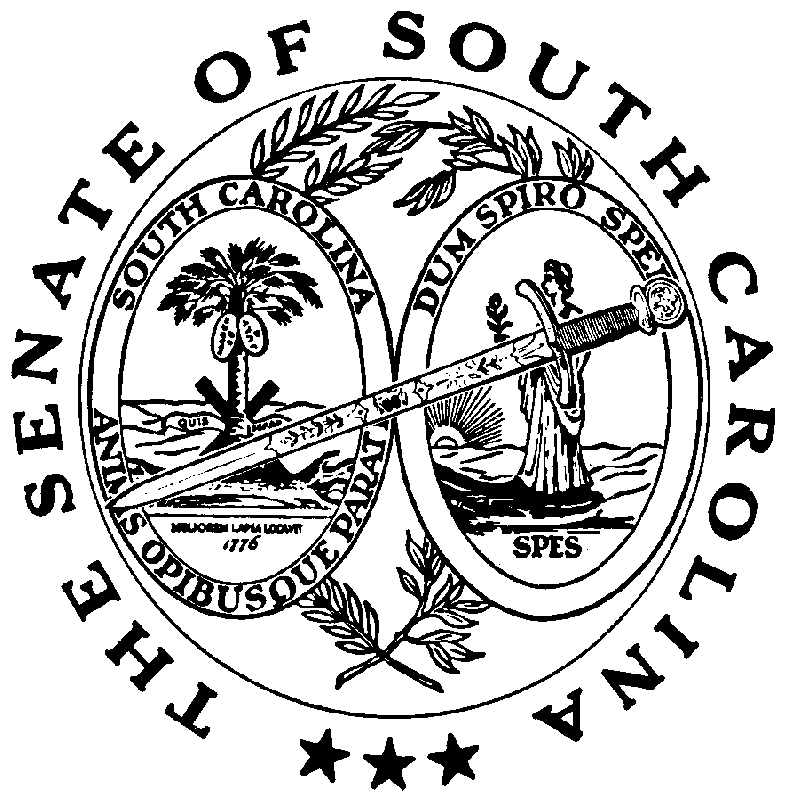 